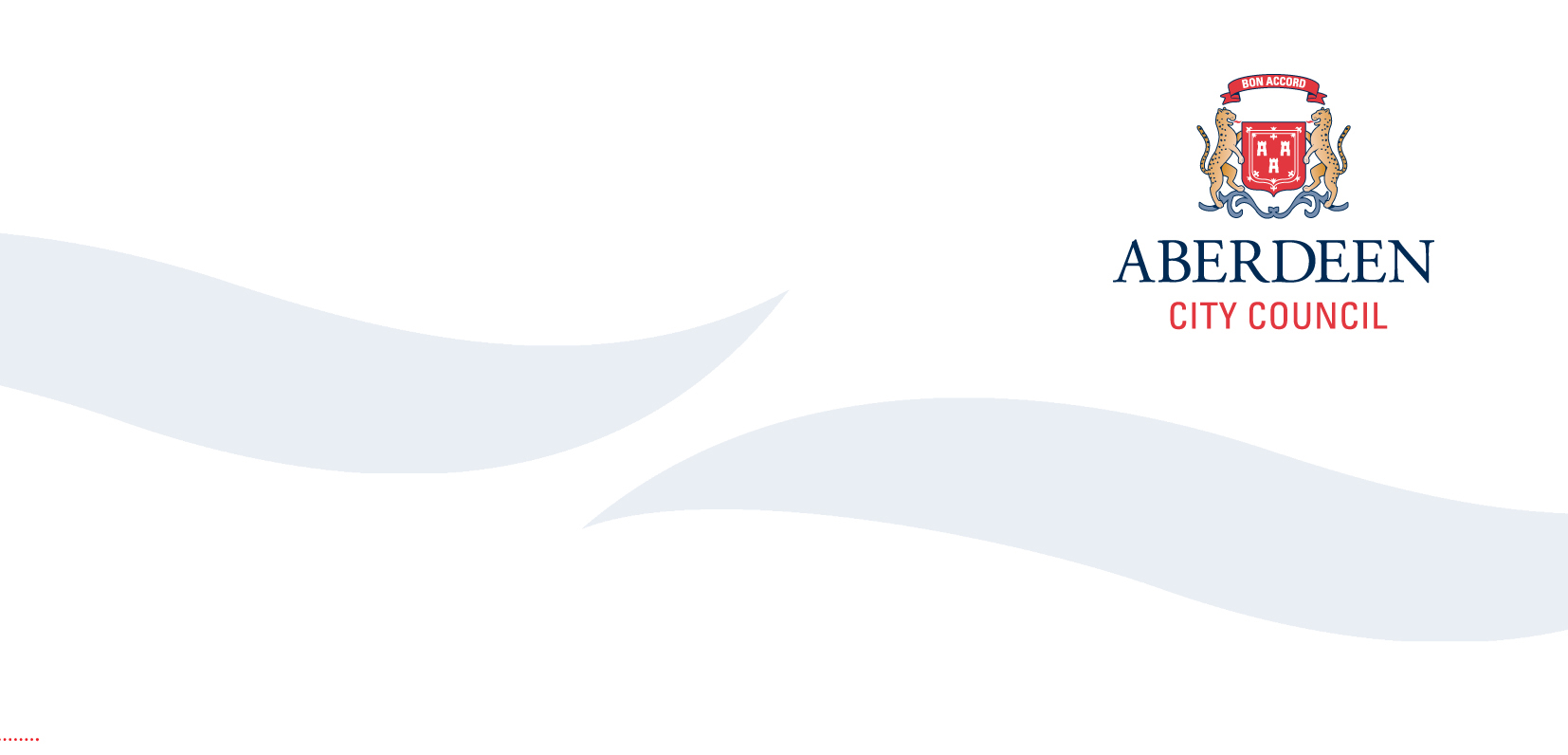 Aberdeen City Campus Course Choice 2017/18Version 5LIST OF COURSES IN ALPHABETICAL ORDERList of Courses (SCQF Level)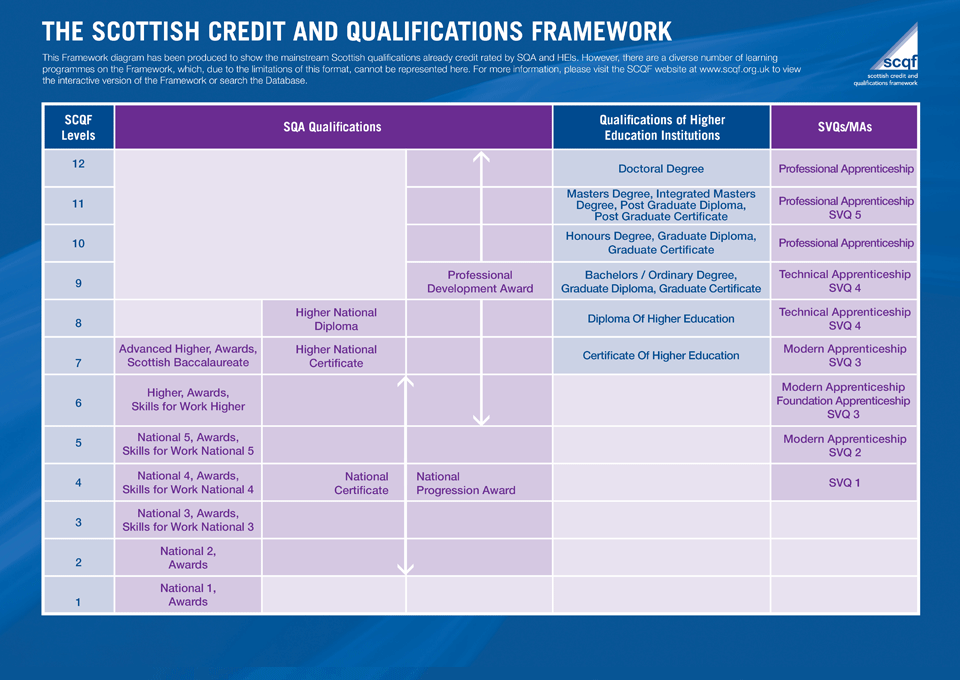 Aberdeen City Council CoursesADVENTURE ABERDEENCITYMOVESSAKS AT NORTHFIELDNorth East Scotland College (NESCol) CoursesNESCol courses are offered on three campuses:City is the main building on the GallowgateAltens is on Hareness RoadThe Maritime Academy is in Peterhead.NOTE: Where demand exceeds available places selection measures will be applied, and in case of pupils not securing a place on their chosen College course they should have an in school back up option for that column.Foundation Apprenticeshipsat NESColFoundation Apprenticeships are a fundamental change in the approach to education in the senior phase and were developed to help young people gain valuable, real-world work experience and access work-based learning while they’re still at school.They are a work-based learning opportunity for senior-phase secondary school pupils.  Lasting two years, pupils typically begin their Foundation Apprenticeship in S5.  Young people spend time out of school at college or with a local employer, and complete the Foundation Apprenticeship alongside their other subjects like National 5s and Highers.A Foundation Apprenticeship can lead straight into a job, further study at college or university, or a fast-track Modern Apprenticeship.Robert Gordon University (RGU) ‘Access To’ ProgrammeEntry Requirements To be eligible to apply pupils must meet at least one of the following criteria. In case of over-subscription priority will be given to applicants who meet more than one eligibility criteria.Attend one of the following target schools as agreed in partnership with the Local Authority – Northfield, St Machar, Kincorth, Torry, Hazlehead, Have spent time as a Looked After Child or Looked After and Accommodated ChildBe based in Aberdeen City, living permanently in an area identified as most deprived (referred to as MD20/MD40 or quintiles 1 & 2 through the Scottish Index of Multiple Deprivation, SIMD)Be in receipt of Educational Maintenance Allowance or free school mealsBe in the first generation of your family to go to universityExperienced a disruption to studies based on personal circumstancesHave a significant role looking after someone else who is experiencing illness or disabilityCourse Locations and Bus RoutesAberdeen Grammar SchoolAddress:  Skene Street,  Aberdeen,  AB10 1HT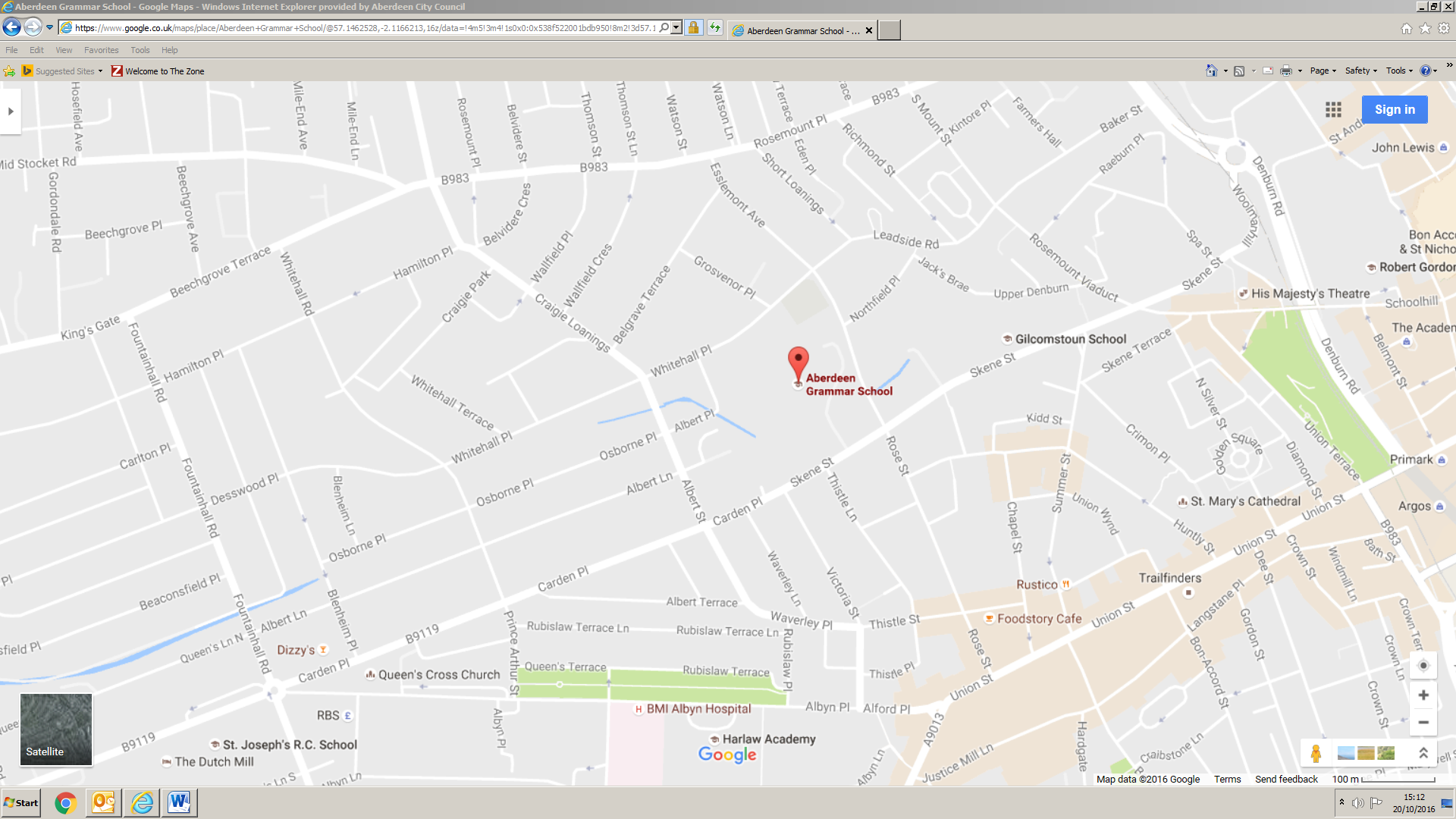 Bus Routes:  Take any bus to Union Street. Get off at the west end then walk down Rose Street.Take the no.3 or 5 to South Mount Street then walk through Leadside Road. Harlaw AcademyAddress: 18 – 20 Albyn Place, Aberdeen, AB10 1RG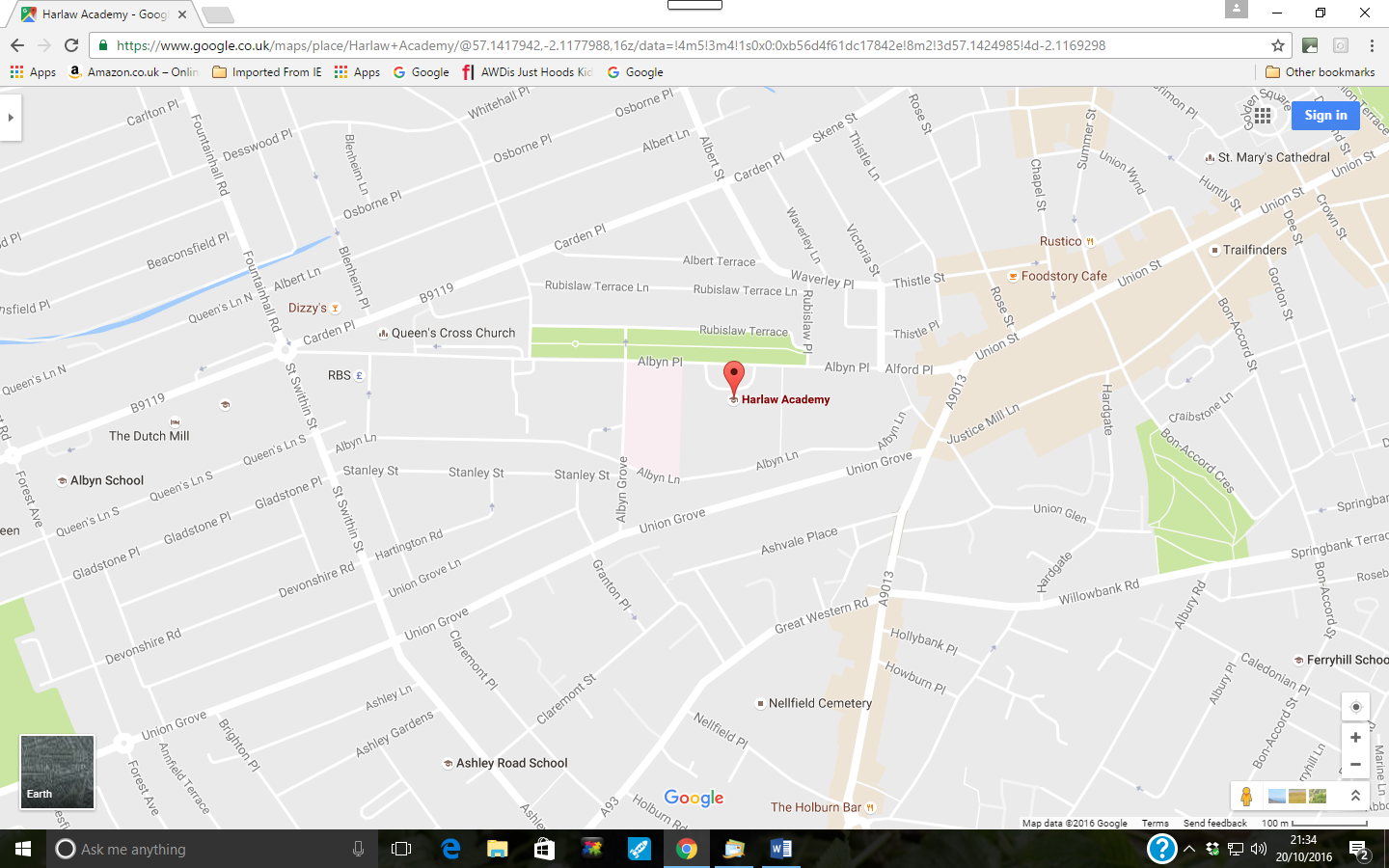 Bus Routes:Take any bus to Holburn Junction and walk up to Albyn Place.No. 11 and 13 go past the school.Hazlehead AcademyAddress: Groats Road (off Queen’s Road), Aberdeen,  AB15 8BE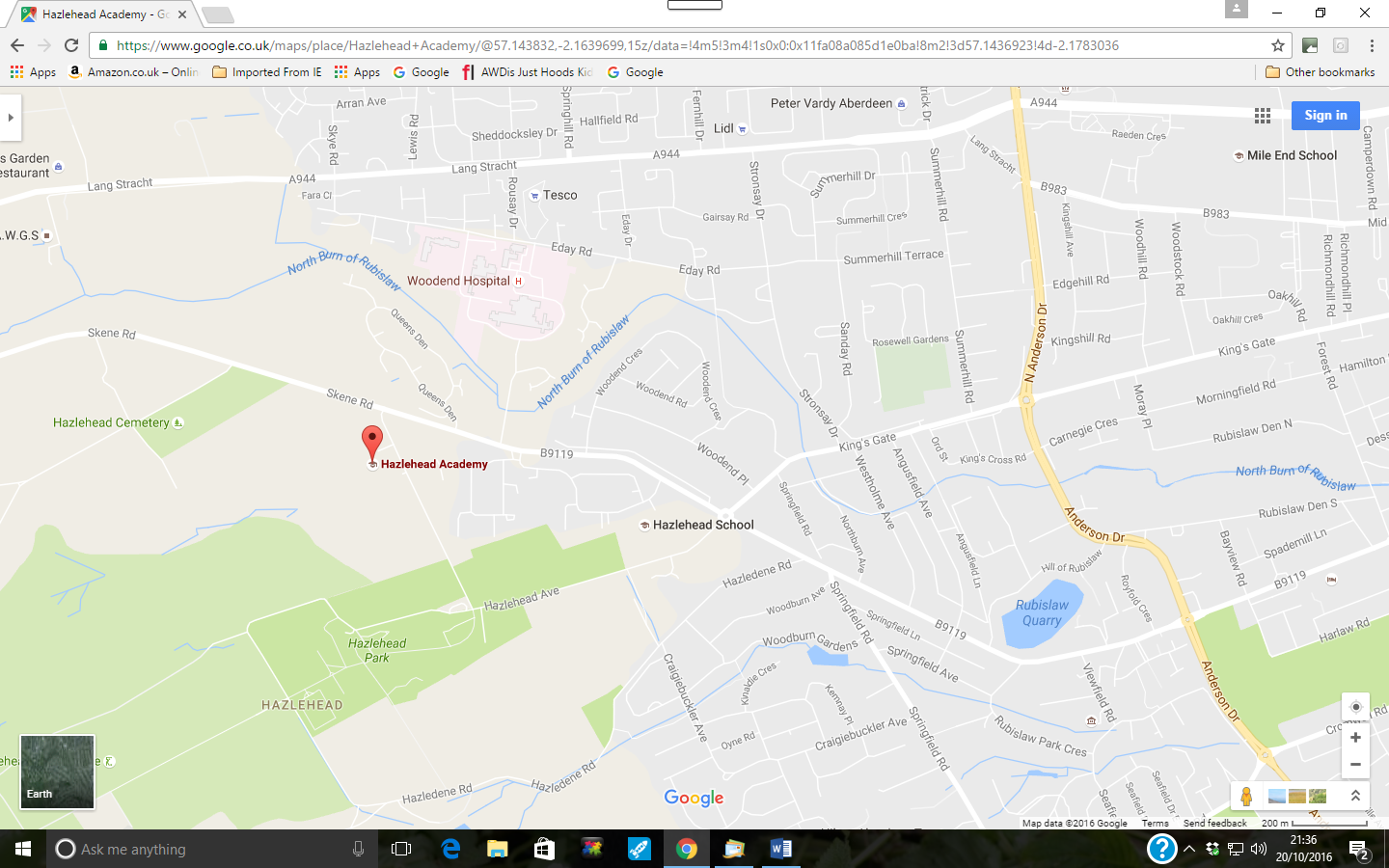 Bus routes: No.11 to the terminus opposite Woodend Hospital.  Either walk up Queen’s Road a little further, then turn left onto Groats’ Road, or take the short cut over the (public) grassy area. (Which can be soggy!)St. Machar AcademyAddress: St. Machar Drive, Aberdeen, AB24 3YZ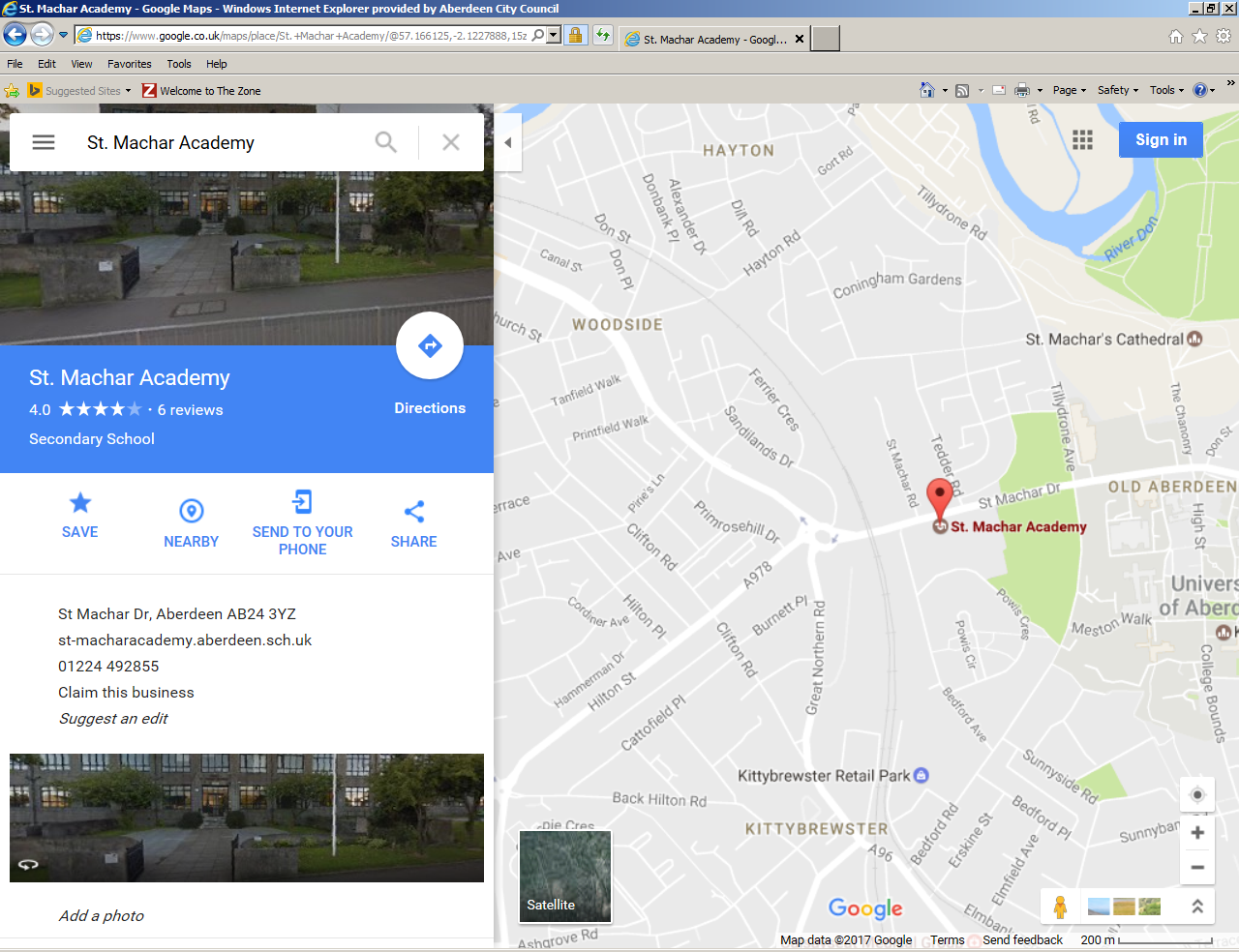 Bus routes: No. 1 or 2 to King Street – get off near the roundabout at Seaton, then walk up St. Machar DriveNo. 17 or 18 along Great Northern Road, get off at roundabout and walk down to schoolNo. 20 to Aberdeen University at St. Machar Drive, then walk up to the school.North East Scotland College (NESCol) - CityAddress: Gallowgate, Aberdeen, AB25 1BN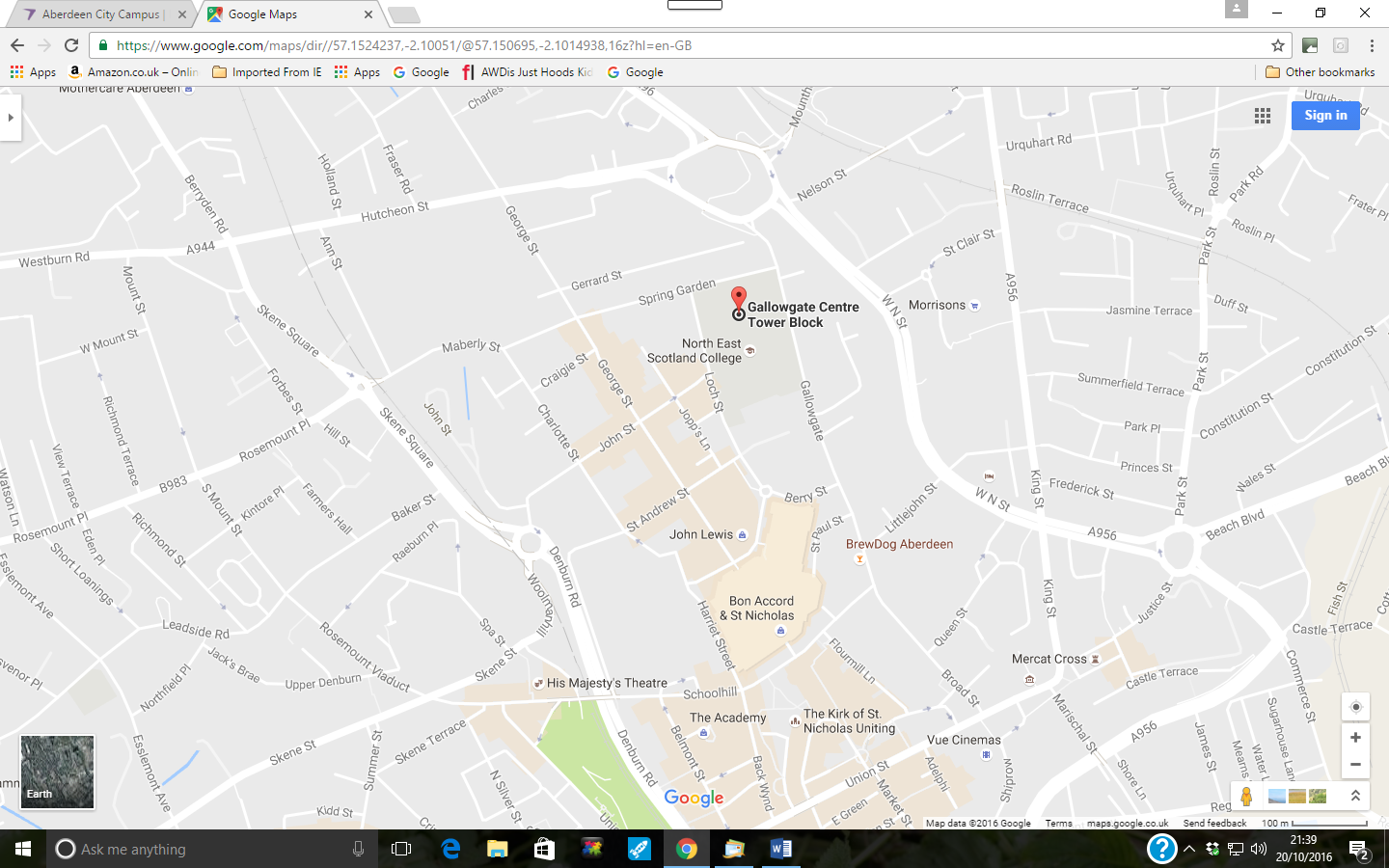 Bus routes: No. 11,17,18,19,20,25 all stop in Broad Street, outside Marischal College. NESCol is a short walk down The Gallowgate.The no. 11 continues down The Gallowgate.The no. 20 and 25, heading towards Union Street, stop in The GallowgateThe (new) no. 8 and 9 from Dubford/Bridge of Don stops on The GallowgateThe no. 23 from Heathryfold goes to Mounthooly – a short walk from The Gallowgate.North East Scotland College (NESCol) - AltensAddress:  Hareness Road, Altens Industrial Estate, Aberdeen AB12 3LE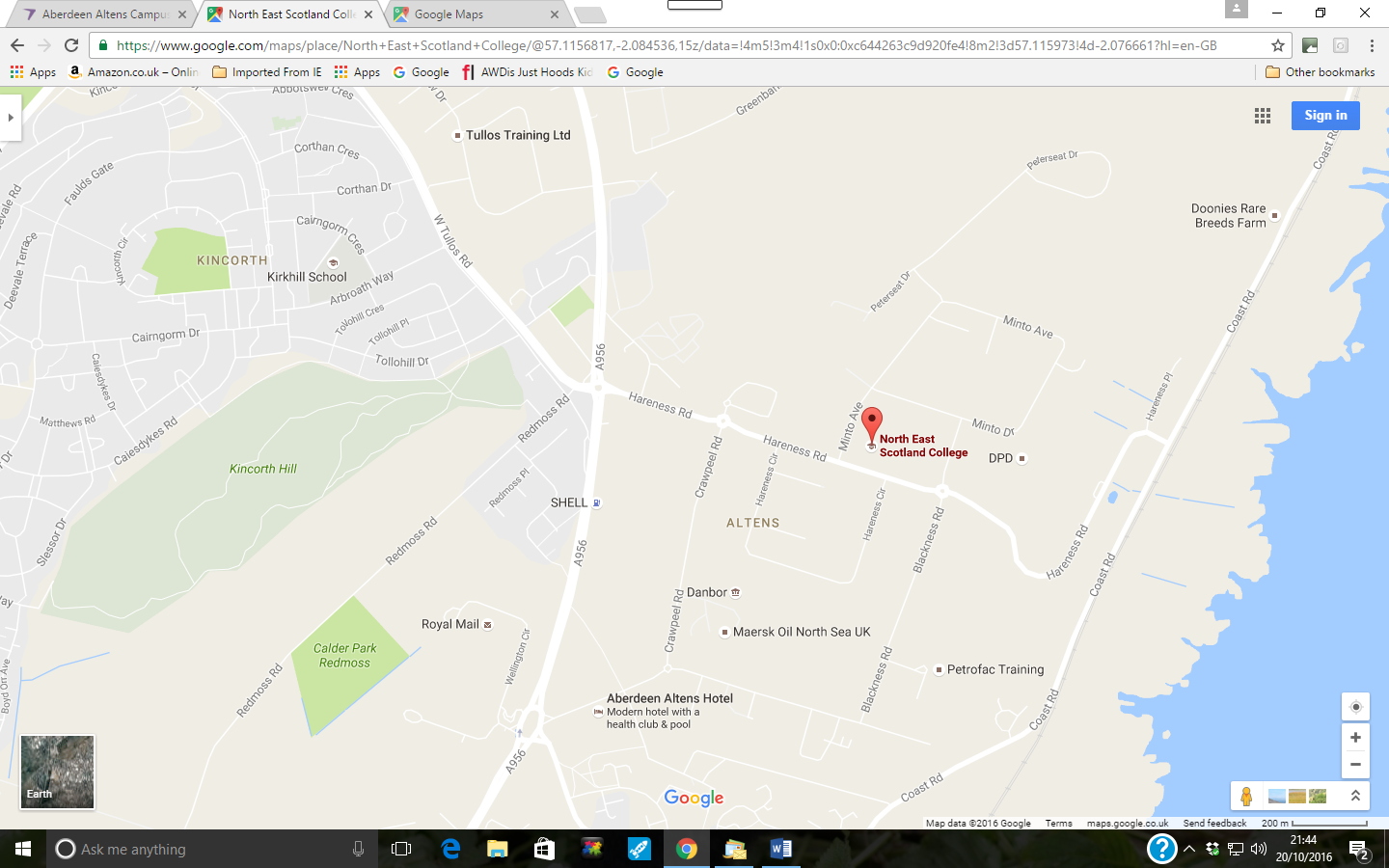 Bus routesCollege link, to and from Aberdeen city centre From 29 August 2016 until 16 June 2017 on weekdays – excluding College holiday periods. No. 18 bus – some go via the College. Otherwise, get off at Redmoss and walk along Hareness Road.No.3 bus – goes up Wellington Road. Get off at junction beside Hareness Road and walk along to college.Saks Hair Academy at Northfield Academy.Address:  Granitehill Place, Aberdeen, AB16 7AU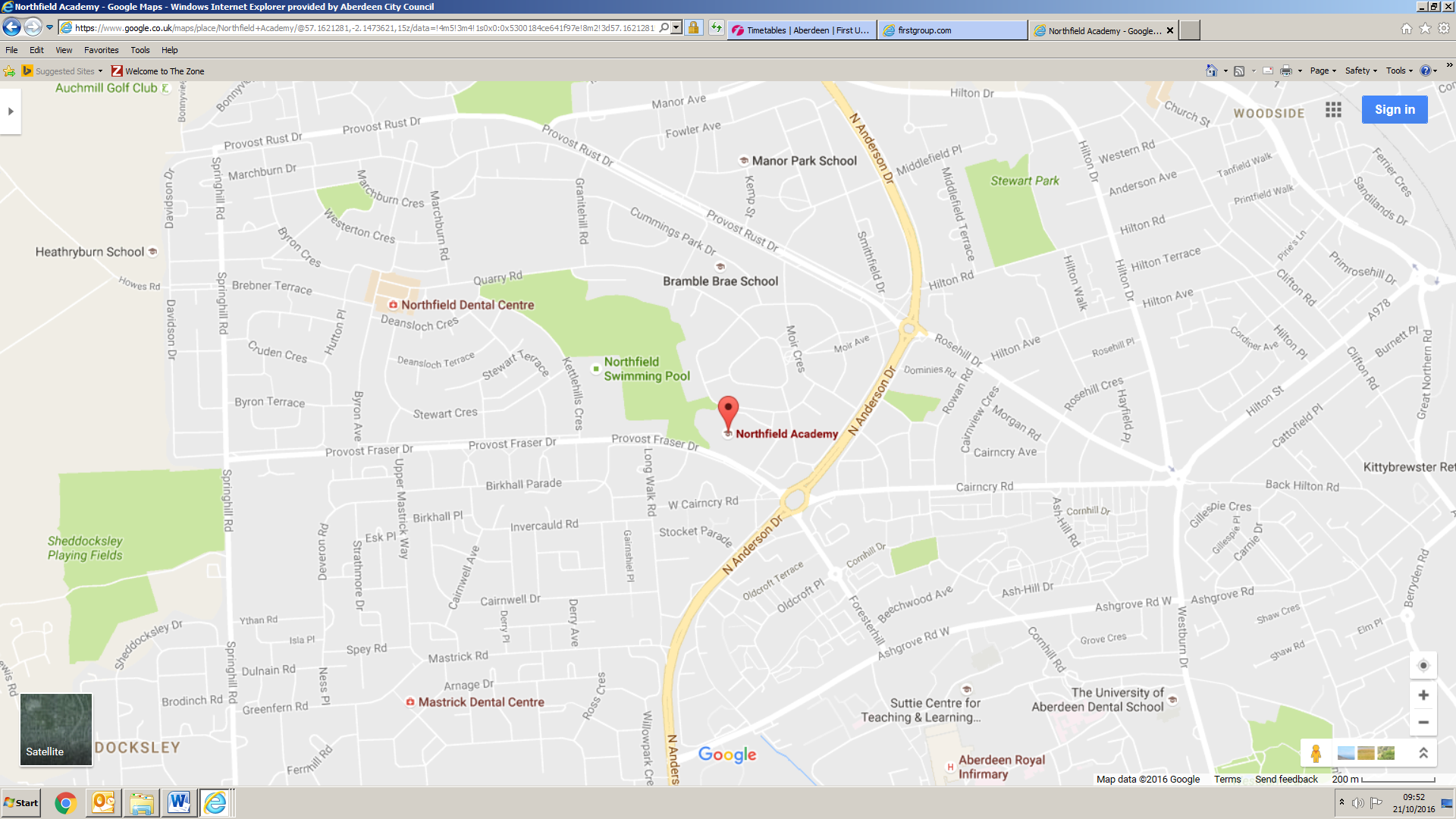 Bus routes: The no. 5 and 11 go to Provost Fraser Drive, which Granitehill Place branches off.The 727 airport bus goes along North Anderson Drive and Northfield Academy is a short walk away.Citymoves Dance SpaceAddress: Top floor, Triple Kirks, Schoolhill, Aberdeen, AB10 1FQ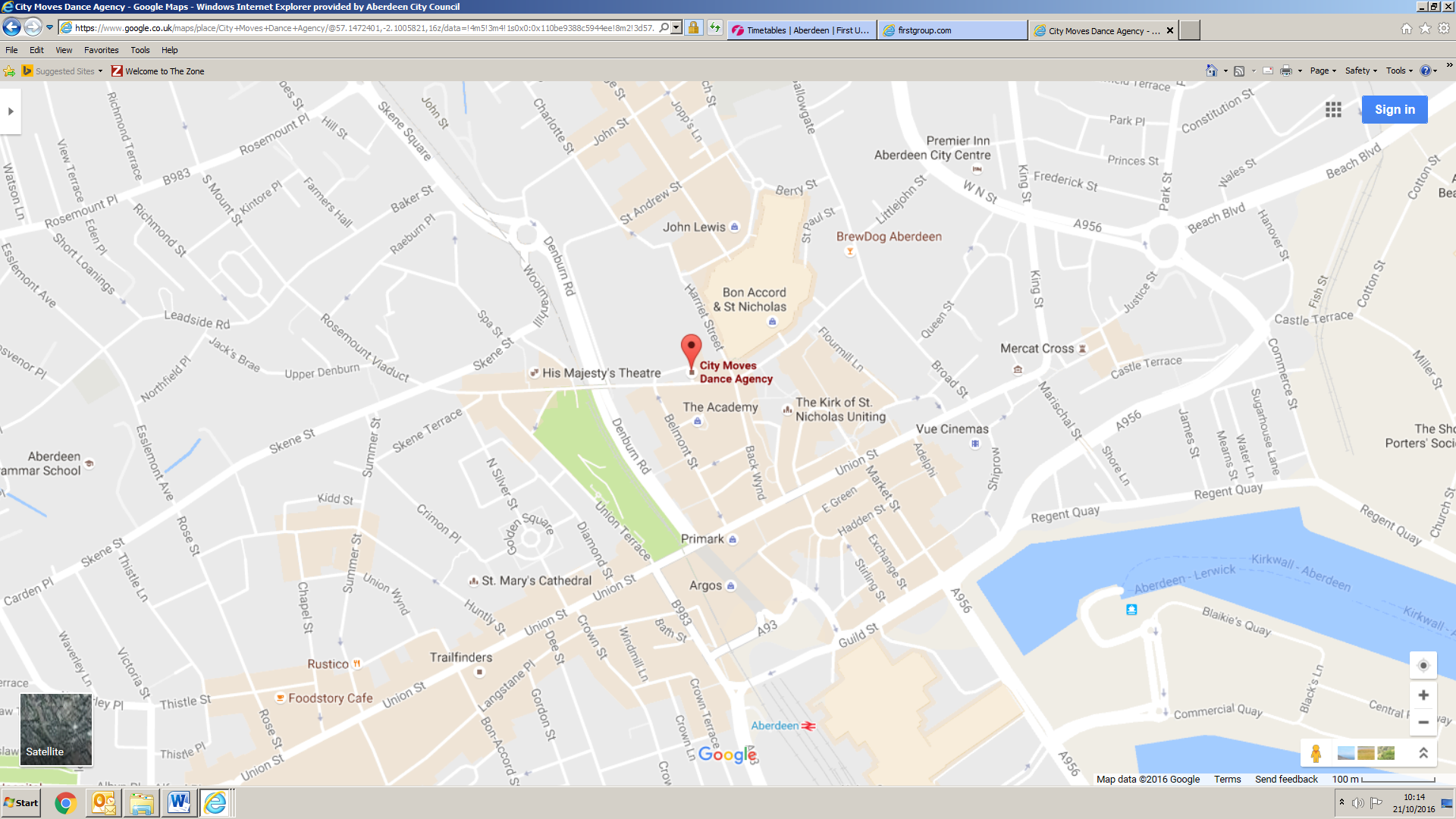 Bus routes:Any bus to Union Street, then walk down Belmont Street. Citymoves is on the opposite corner from JD Wills. (Above the Triple Kirks bar)CourseSCQF LevelQualification/AwardProviding PartnerVenuePageAccess to Art & Architecture (ACES)-RGURGU56Access to Business Management-RGURGU56Access to Communication & Media-RGURGU57Access to Computing-RGURGU57Access to Engineering-RGURGU58Access to Health Professions-RGURGU58Access to Law/Law & Management-RGURGU59Access to Life Sciences-RGURGU59Access to Nursing & Midwifery-RGURGU60Administration & IT6HigherACCAGS8Beauty Therapy4City & Guilds Level 1/National 4NESColNESCol (City)38Biology7Advanced HigherACCAGS9Built Environment 6UnitsNESColNESCol (City & some Altens)39Business Management7Advanced HigherACCHazlehead10Business Skills5National Progression Award level 5NESColNESCol (City)39Business Skills 6Foundation ApprenticeshipNESColNESCol (City)52Chemistry7Advanced HigherACCSt. Machar11Children & Young People6Foundation ApprenticeshipNESColNESCol (City)54Computing Science7Advanced HigherACCSt. Machar12Computing Science6HigherACCAGS13Computing Science6HigherNESColNESCol (City)40Computing Science5SCQF 5NESColNESCol (City)39Construction Crafts  – Construction Academy4Skills for Work National 4/5NESColNESCol (Altens)40Construction Crafts5Skills for Work National 5NESColNESCol (Altens)41Creative & Digital Media6Foundation ApprenticeshipNESColNESCol (City)52Creative Textiles & Garment Manufacture5/6National Progression Award Level 5/6NESColNESCol (City)41Dance6HigherCitymovesCitymoves Studio35Design & Manufacture7Advanced HigherACCSt. Machar14Design & Manufacture6HigherACCHarlaw15Digital Media6National Progression Award level 6NESColNESCol (City)42Drama7Advanced HigherACCAGS16Duke of Edinburgh Leadership Training5SCQF Level 5Adventure AberdeenTBC34Early Education & Childcare4Skills for Work National 4NESColNESCol (City)42Early Education & Childcare5Skills for Work National 5NESColNESCol (City)43Economics6HigherACCAGS17Engineering5Skills for Work National 5NESColNESCol (Altens)43English7Advanced HigherACCAGS18ESOL (English for Speakers of Other Languages)5National 5ACC -  EAL ServiceHarlaw19ESOL (English for Speakers of Other Languages)6HigherACC - EAL ServiceHarlaw19Exercise & Fitness Leadership6National Progression Award Level 6NESColNESCol (City)44Food Manufacturing6National Progression Award Level 6NESColNESCol (City)44French 6HigherACCHazlehead21French7Advanced HigherACCHazlehead20Geography7Advanced HigherACCHarlaw22German5National 5ACCHazlehead23German6Higher  ACCHazlehead24Girls in Energy5Skills for Work Level 5NESColKincorth 45Graphic Communication7Advanced HigherACCSt. Machar25Graphic Communication6HigherACCHarlaw26Health Sector5Skills for Work National 5 NESColNESCol (City)45History7Advanced HigherACCAGS27ICT – Hardware & System Support6Foundation ApprenticeshipNESColNESCol (City)53Introduction to Hair & Beauty Sector (Hair)4City & Guilds Level 1/National 4NESColNESCol (City)46Introduction to Vehicle Technology4Institute of the Motor Industry AwardNESColNESCol (Altens)46Laboratory Science5Skills for Work Level 5NESColNESCol (City)47Introduction to Working in the Community5National 5 UnitsNESColNESCol (City)47Mandarin4/5National 4/5ACCOldmachar 28Mandarin6HigherACCOldmachar 28Mandarin7Advanced HigherACCOldmachar 29Maritime Skills5Skills for Work National 5NESColScottish Maritime Academy, Peterhead48Mathematics of Mechanics7Advanced HigherACCHarlaw31Mechanical Engineering6Foundation ApprenticeshipNESColNESCol (City)53Modern Studies7Advanced HigherACCAGS32Photography5National Progression Award Level 5NESColNESCol (City)48Physics7Advanced HigherACCAGS or Harlaw33Psychology6HigherNESColNESCol (City)49Saks Hair Academy-DiplomaSaksNorthfield36Social Care & Healthcare6Foundation ApprenticeshipNESColNESCol (City)54Sociology6HigherNESColNESCol (City)49Supported Learning Links Course2/3See Course DescriptionNESColNESCol (City)50CourseSCQF LevelQualification/AwardProviding PartnerVenuePageBiology7Advanced HigherACCAGS9Business Management7Advanced HigherACCHazlehead10Chemistry7Advanced HigherACCSt. Machar11Computing Science7Advanced HigherACCSt. Machar12Design & Manufacture7Advanced HigherACCSt. Machar14Drama7Advanced HigherACCAGS16English7Advanced HigherACCAGS18French 7Advanced HigherACCHazlehead20Geography7Advanced HigherACCHarlaw22Graphic Communication7Advanced HigherACCSt. Machar25History7Advanced HigherACCAGS27Mandarin7Advanced HigherACCOldmachar 29Mathematics of Mechanics7Advanced HigherACCHarlaw31Modern Studies7Advanced HigherACCAGS32Physics7Advanced HigherACCAGS or Harlaw33Administration & IT6HigherACCAGS8Business Skills6Foundation ApprenticeshipNESColNESCol52Children & Young People6Foundation ApprenticeshipNESColNESCol54Computing Science6HigherACCAGS13Computing Science6HigherNESColNESCol (City)40Creative & Digital Media6HigherNESColNESCol (City)52Dance6HigherCitymovesCitymoves Studio35Design & Manufacture6HigherACCHarlaw15Digital media6National Progression Award Level 5NESColNESCol (City)42Economics6HigherACCAGS17ESOL (English for Speakers of Other Languages)6HigherACC - EAL ServiceHarlaw19Exercise & Fitness Leadership6National Progression Award Level 6NESColNESCol (City)44Food Manufacturing6National Progression Award Level 6NESColNESCol (City)44French6HigherACCHazlehead21German6HigherACCHazlehead24Graphic Communication6HigherACCHarlaw26ICT – Hardware & System Support6Foundation ApprenticeshipNESColNESCol53Mandarin6HigherACCOldmachar 29Mechanical Engineering6Foundation ApprenticeshipNESColNESCol53Psychology6HigherNESColNESCol (City)49Social Care & Healthcare6Foundation ApprenticeshipNESColNESCol54Sociology6HigherNESColNESCol (City)49Creative Textiles & Garment Manufacture5/6National Progression Award Level 5/6NESColNESCol (City)41Business Skills5National Progression Award level 5NESColNESCol39Computing Science5SCQF 5NESColNESCol39Construction Crafts5Skills for Work National 5NESColNESCol40Duke of Edinburgh Leadership Training5SCQF Level 5Adventure AberdeenTBC34Early Education & Childcare 5Skills for Work National 5NESColNESCol43Engineering5Skills for Work National 5NESColNESCol (Altens)43ESOL (English for Speakers of Other Languages)5National 5ACC - The EAL ServiceHarlaw19German5National 5ACCHazlehead23Girls in Energy5Skills for Work National 5NESColKincorth45Health Sector5Skills for Work National 5 NESColNESCol (City)45Introduction to Working in the Community5National 5 UnitsNESColNESCol (City)47Laboratory Science5Skills for Work National 5NESColNESCol47Maritime Skills5Skills for Work National 5NESColScottish Maritime Academy, Peterhead48Photography5National Progression Award Level 5NESColNESCol (City)48Mandarin4/5National 4/5ACCOldmachar 28Construction Crafts  – Construction Academy 4Skills for Work National 4/5NESColNESCol (Altens)41Beauty Therapy4City & Guilds Level 1/National 4NESColNESCol (City)38Early Education & Childcare4Skills for Work National 4NESColNESCol (City)42Introduction to Hair & Beauty Sector (Hair)4City & Guilds Level 1/National 4NESColNESCol (City)46Introduction to Vehicle Technology4Institute of the Motor Industry AwardNESColNESCol (Altens)46Supported Learning Links Course2/3See Course DescriptionNESColNESCol (City)50Access to Art & Architecture (ACES)-RGURGU56Access to Business Management-RGURGU56Access to Communication & Media-RGURGU57Access to Computing-RGURGU57Access to Engineering-RGURGU58Access to Health Professions-RGURGU58Access to Law/Law & Management-RGURGU59Access to Life Sciences-RGURGU59Access to Nursing & MidwiferyRGURGU60Saks Hair Academy-DiplomaSaksNorthfield36ADMINISTRATION & IT                                                                                                              HIGHERSCQF 6ADMINISTRATION & IT                                                                                                              HIGHERSCQF 6DaysMon/Wed   2-4pmLocationAberdeen Grammar SchoolStarting Date5.6.17Entry RequirementsNational 5 Administration & IT.Course ContentThe Course is a blend of applied, experiential learning and related theory and uses real-life contexts, which makes it relevant to the world of work. Its uniqueness lies in enabling learners to work towards industry standards in IT in an administration-related context. While the skills, knowledge and understanding it develops reflect current administrative practice, the Course is sufficiently flexible to take account of emerging technologies, and this will ensure its continuing currency and relevance.The Course has three mandatory Units: Administrative Theory and Practice (Time and Task Management, Customer Care, Effective Teams, Workplace Regulations and Impact of ICT), IT Solutions for Administrators (Complex functions in Word Processing, Spreadsheets and Database) and Communication in Administration (PowerPoint, E-diary, Publications and E-mail).AssessmentAside from the 3 Unit Assessments, the learner will be assessed by a combination of a question paper and an assignment.  The question paper, worth 30 marks, will require the retention and integration of learning from across the Units as well as a demonstration of a depth of knowledge and understanding developed across the course. The assignment, worth 70 marks, assesses the learners’ ability to apply their problem solving and advanced IT skills in the context of a complex scenario.Materials RequiredThe school provides all materials for all courses, the pupils don’t need to bring anything.BIOLOGY                                                                                                                 ADVANCED HIGHERSCQF 7BIOLOGY                                                                                                                 ADVANCED HIGHERSCQF 7DaysMon/Wed   2-4pmLocationAberdeen Grammar SchoolStarting Date5.6.17Entry RequirementsHigher Biology at grade A or B.Course ContentThis course is composed of the following 3 Units:Cells and Proteins: proteomics, protein structure, binding and conformational change; membrane proteins; detecting and amplifying a stimulus; communication within multicellular organism and protein control of cell division.  The Unit includes important laboratory techniques for biologists.  Organisms and Evolution: evolution; variation and sexual reproduction; sex and behaviour and parasitism.  This Unit covers techniques for ecological field study.  Investigative Biology: This Unit builds on understanding of the scientific method from Higher Biology. Learners will develop knowledge and understanding of the principles and practice of investigative biology and its communication. The Unit covers scientific principles and processes, experimentation and critical evaluation of biological research.AssessmentTo gain the award of the Course, the learner must pass all of the Units as well as the Course assessment. Course assessment will provide the basis for grading attainment in the Course award at levels A-D. The Course assessment is externally assessed and composed of the following two components:Component  1 — question paper 100 marksComponent  2 — project 30 marksMaterials RequiredAccess to Scholar is expected and the Bright Red Advanced Higher book is recommended.BUSINESS MANAGEMENT                                                                                   ADVANCED HIGHERSCQF 7BUSINESS MANAGEMENT                                                                                   ADVANCED HIGHERSCQF 7DaysTue/Thur   2-4pmLocationHazlehead AcademyStarting Date6.6.17Entry RequirementsHigher Business Management at Grade A or B.Course ContentThe aim of the course is to provide pupils with an opportunity to extend and enhance understanding developed at previous levels of study.  Pupils are expected to assimilate new content but there is considerable emphasis on using ideas to which candidates have already been exposed, particularly in terms of problem solving and decision-making within organisations.  Pupils are expected to apply these ideas in an extended context and, in this respect, the Course broadens and deepens the issues raised at Higher level, particularly with respect to international influences and the principles and practices of management.  It will enable pupils to extend their problem solving skills in a way that will help them to assess their personal effectiveness as potential members of the business community and develop further their ability to communicate by means of written and spoken language.The course content is organised in 3 units:The Internal Environment The External Environment Researching a business AssessmentThe course consists of: Three mandatory units with unit assessments Final ExamComponent 1 – Question Paper (worth 80 marks)Component 2 – Business Report (worth 50 marks)Materials RequiredCHEMISTRY                                                                                                            ADVANCED HIGHERSCQF 7CHEMISTRY                                                                                                            ADVANCED HIGHERSCQF 7DaysTue/ThurLocationSt. Machar AcademyStarting Date6.6.17Entry RequirementsHigher Chemistry at Grade A or B.Course ContentThe course is comprised of three units:Inorganic and Physical ChemistryOrganic Chemistry and Instrumental AnalysisResearching ChemistryStudy at this level builds on previous knowledge and understanding of the physical and natural environments. Throughout the course, concepts which have been introduced in the Higher course are developed, leading to deeper and broader understanding. The range of practical skills is also developed with many new techniques being introduced. The course also develops the skills of independent study and thought – particularly during the individual research project. The course is particularly suitable for candidates who wish to progress to degree courses either in chemistry or in subjects in which chemistry is a major component such as medicine, chemical engineering, and the environmental and health sciences.AssessmentThe three mandatory units are assessed internally by Unit Assessments. The externally assessed parts of the course are a written paper, worth 100 marks and a project worth 30 marks.Materials RequiredCOMPUTING SCIENCE                                                                                         ADVANCED HIGHERSCQF 7COMPUTING SCIENCE                                                                                         ADVANCED HIGHERSCQF 7DaysTue/ThurLocationSt. Machar AcademyStarting Date5.6.17Entry RequirementsHigher Computing Science.Course ContentThis course develops & extends a range of skills related to the design & development of software & information systems, including skills in analysis & problem-solving, designing & modelling, developing, implementing & testing, and skills in evaluating systems and solutions across a range of contemporary contexts.. The Course consists of two mandatory Units and a Course assessment, which consists of a project and a question paper. Software Design and Development (Advanced Higher) This Unit explores a range of advanced concepts and processes relating to software design and development, including the use of standard algorithms, structured data types and a range of programming constructs. Learners will develop skills in, developing well-structured, complex modular programs through practical tasks, using appropriate programming languages. Through investigative and practical work, learners will gain an understanding of the similarities and differences in different contemporary programming paradigms. Information System Design and Development (Advanced Higher) This Unit explores a range of advanced concepts and processes relating to the design and development of complex information systems. Learners will develop skills in developing and implementing complex information systems through practical tasks using appropriate development tools. Learners will develop their independent learning skills by investigating a contemporary development, describing its purpose, features and applications, a related technical challenge or current area of development, examining its legal and/or ethical implications, and evaluating its environmental, economic and/or social impact.AssessmentThe Course assessment will consist of two Components: a project and a question paper.Materials RequiredCOMPUTING  SCIENCE                                                                                                               HIGHERSCQF 6COMPUTING  SCIENCE                                                                                                               HIGHERSCQF 6DaysMon/Wed    2-4pm  LocationAberdeen Grammar SchoolStarting Date5.6.17Entry RequirementsPupils wishing to participate in this course should have achieved a pass at N5 Computing or evidence of an interest in computing and N5 pass in a related technology subject.Course ContentThe Course enables learners to develop an extended range of computing and computational thinking skills, including skills in analysis and problem-solving, design and modelling, developing, implementing, testing and evaluating digital solutions across a range of contemporary contexts. The Course has two mandatory Units: Software Design and Development (Computational constructs, Data types and structures, Testing and documenting solutions, Algorithm specification) and Information System Design and Development (Database and Web based structures, Media types, Coding and testing).AssessmentAside from the 2 Unit Assessments, the learner will be assessed by a combination of a question paper worth 90 marks and an assignment worth 60 marks. Learners will apply knowledge and skills from the Units to solve an appropriately challenging computing science problem. The question paper introduces breadth to the assessment. It requires depth of understanding and application of knowledge from the Units.Materials RequiredDESIGN & MANUFACTURE                                                                                 ADVANCED HIGHERSCQF 7DESIGN & MANUFACTURE                                                                                 ADVANCED HIGHERSCQF 7DaysTue/ThurLocationSt. Machar AcademyStarting Date6.6.17Entry RequirementsHigher in Design & ManufactureCourse ContentThe Course consists of three mandatory Units and Course assessment. The Course assessment will consist of a project and a question paper.Design and Manufacture: Product Analysis (Advanced Higher)This Unit will require learners to carry out an analysis of the performance and production of a product or suitable item. Learners should consider the design and record its functional requirements, operation and use. Learners will consider the relationships between form and function, and the impact of the design in terms of environment, aesthetics, user interface, and socio-economic factors. Alongside this, learners will explore the materials, manufacturing techniques and assembly procedures.Design and Manufacture: Product Development (Advanced Higher)This Unit allows learners to critically explore and consider design and manufacturing aspects of an existing commercial product. Learners will consider modifications that might be made to such products and seek opportunities for designing and communicating improvements — thus identifying a design opportunity. Through research and development, and visualisation activities, learners will present their ideas.Design and Manufacture: Product Evolution (Advanced Higher)The Unit allows learners to explore the historical factors which have influenced the design, development and manufacture of a commercial product in terms of the influences of technology, materials, trend, and policy, considering how these have directed and influenced its evolution. It is a study over a product’s development history and possible future evolution, through the application or influences of new and emerging technologies. Learners will identify and consider the key and critical stages of the product’s development and the historical influences on which design decisions have been made. This Unit requires learners to develop a strong skills set for enquiry and use of evidence.AssessmentThe Course assessment will consist of two Components: a project and a question paper.Materials RequiredDESIGN & MANUFACTURE                                                                                                       HIGHERSCQF 6DESIGN & MANUFACTURE                                                                                                       HIGHERSCQF 6DaysMon/WedLocationHarlaw AcademyStarting Date6.6.17Entry RequirementsNational 5 Grade A or B in Design and Manufacture. Or Higher Art and Design Grade A or BCourse ContentThe Course provides a broad and practical experience in product design and manufacture. It provides opportunities for learners to gain skills in designing and communicating design proposals and opportunities for learners to refine and resolve their design ideas effectively. The Course provides opportunities for learners to apply practical skills and an understanding of the properties and uses of materials and manufacturing processes. It combines elements of creativity and designing for aesthetic or visual impact with elements of designing for the practicalities of manufacturing. It helps the learner appreciate the importance to a product of form, function, and performance.The Course allows learners to consider the various factors that impact on a product’s design. Pupils will consider the life cycle of a product from its inception through design, manufacture, and use, including its disposal and/or re-use.Learners will develop:skills in design and in refining design proposalspractical skills in the planning and development of models and prototypesskills in evaluation and researchknowledge and understanding of manufacturing processes and materialsan understanding of the impact of design and manufacturing technologies onour environment and societyThe course is made up of three units of study:DesignMaterials and ManufacturingDesign and Manufacturing AssignmentAssessmentUnit Assessments (internally assessed)Assignment – 50% of final grade (internally assessed)Question Paper – 50% of final grade (set and marked by SQA)Materials RequiredDRAMA                                                                                                                   ADVANCED HIGHERSCQF 7DRAMA                                                                                                                   ADVANCED HIGHERSCQF 7DaysMon/Wed   2-4pmLocationAberdeen Grammar SchoolStarting Date5.6.17Entry RequirementsWhile entry is at the discretion of the department, students of Advanced Higher Drama should have achieved an A/B pass at Higher Drama and English. In some instances, students who have other previous experience of drama may also have access to the Advanced Higher course.Course ContentThis course consists of two core units as well as a practical examination and a written project.  Although the unit titles are the same as Higher there is a focus on Theatre Practitioners and their impact on modern theatre. Students will be required to analyse the influences, theories and practice of these practitioners.Drama SkillsIn this Unit, learners will be required to provide evidence to demonstrate their knowledge and skills in devising, directing and performing through the exploration of a key practitioner. They will independently create a devised drama production, using their dramatic interpretation of complex texts. They will present it to an audience and evaluate their effectiveness as an actor or director. Production SkillsIn this Unit, learners will focus on a study of a key theatre practitioner, and explore in depth the influences on and the theory and practice of their chosen practitioner. They will explore and analyse key productions that reflect their acting or directing or design methodologies through both research and practical experimentation. They will also view and analyse a live theatrical event, considering performance concepts and effectiveness.AssessmentComponent 1 — Practical ExamThe practical exam will have 60 marks (60% of the total mark). The practical exam has two sections. Section 1 will have 50 marks. (For performance in the chosen role of acting, directing or design)Section 2 will have 10 marks. (These marks are awarded for a report based on their chosen role and production) Component 2 — ProjectThe project will have 40 marks (40% of the total mark). The candidate will select a topic from relevant and current performance theories and practice. The project will consist of a written report and may contain visual evidence.Total 100 MarksMaterials RequiredNo materials are required.ECONOMICS                                                                                                                                 HIGHERSCQF 6ECONOMICS                                                                                                                                 HIGHERSCQF 6DaysMon/Wed  2-4pmLocationAberdeen Grammar SchoolStarting Date5.6.17Entry RequirementsHigher Business Management or Higher Modern Studies and Higher English.Course ContentThe Course gives learners an appreciation of how markets and governments work and how the decisions taken in these economic contexts affect our daily lives. Studying economics will enable learners to become better-informed, by developing an awareness of the importance of the economic dimension to our lives.The Course has three mandatory Units: Economics of the Market; supply and demand and an in-depth understanding of markets and how they operate.UK Economic Activity; the role of public and private sectors in the economy, the effects of the Scottish economy on the UK economy and consider the implications of government actions and suggest solutions to relatively complex economic problems.Global Economic Activity; explore global trade and the balance of payments and their importance in the UK economy, examine exchange rates, consider economic features of the European Union, developing countries and emerging economies and their social impact.AssessmentAside from the 3 Unit Assessments, the learner will be assessed by a combination of a question paper and an assignment. The question paper is worth 70 marks and the assignment is worth 30 marks.Materials RequiredRuler, highlighters and coloured pens/pencils.ENGLISH                                                                                                                  ADVANCED HIGHERSCQF 7ENGLISH                                                                                                                  ADVANCED HIGHERSCQF 7DaysTue/Thur  2-4pmLocationAberdeen Grammar SchoolStarting Date6.6.17Entry RequirementsHigher English at grade A or B.Course ContentThe Advanced Higher English course is comprised of two units:English: Analysis and Evaluation Learners will provide evidence of their ability to critically respond to previously studied complex and sophisticated texts, and of their ability to carry out an independent study into an aspect or aspects of literature. English: Creation and Production Learners will provide evidence of their writing skills through the production of writing which demonstrates a range of skills necessary for the deployment of language to create effect. AssessmentInternal assessments will be carried out under controlled conditions and assessed on a pass/ fail basis. If any internal unit is failed, pupils will be given an opportunity to revise their work, following feedback from their teacher. The course will be graded A-D by the external assessment of:A two part portfolio – total 60%Part A: Dissertation – 30%               Part B: Writing – 30%              (comprising two pieces of original writing)A two part question paper – total 40% Part A: Literary study – 20%               Part B: Textual Analysis – 20%Materials RequiredPen drive and selected texts may be required to be purchased.ENGLISH FOR SPEAKERS OF OTHER LANGUAGES (ESOL)                        NATIONAL 5 & HIGHER                   SCQF 5 & 6                                                                                                                     ENGLISH FOR SPEAKERS OF OTHER LANGUAGES (ESOL)                        NATIONAL 5 & HIGHER                   SCQF 5 & 6                                                                                                                     DaysTue/Thur  2-4pmLocationEAL Service, held at Harlaw AcademyStarting Date6.6.17Entry RequirementsThese qualifications are specifically for candidates whose first language is not English. Entry is by recommendation and/or initial assessment from the EAL Service.  Individual circumstances will be taken into account. Course ContentThe courses develop and assess the four skills of reading, writing, speaking and listening in the following contexts:ESOL for everyday lifeESOL in the context of work and studyThe texts and themes covered are relevant to learners and help them progress to further study or the world of work.AssessmentThese qualifications are internally assessed and externally moderated.  There are two mandatory Units (ESOL for Everyday Life and ESOL in Context) and an external exam which can be taken upon successful completion of the units.  The units can also be taken individually in which case there is no exam and candidates will receive a SQA Unit award for each Unit passed.Materials RequiredFRENCH                                                                                                                   ADVANCED HIGHER                                                            SCQF 7                                                                            FRENCH                                                                                                                   ADVANCED HIGHER                                                            SCQF 7                                                                            DaysTue 2 – 4pm/Thur  1-3pmLocationHazlehead AcademyStarting Date6.6.17Entry RequirementsHigher French (preferably at Grade A).Course ContentThe Advanced Higher French course consists of 3 units:Understanding Language – within the contexts of Society, Learning, Employability and Culture students have the opportunity to develop and extend their reading and listening skillsUsing Language – in the same four contexts students develop and extend their talking and writing skillsSpecialist study – students develop and extend their planning, research and analytical skills to undertake an independent study based on literature or media.AssessmentThere will be one Unit assessment in each of the four skills (pass/fail)The course assessment will comprise –A Reading and Translation paper worth 50 marksA Listening and Discursive writing paper worth 70 marks A speaking performance marked by a Visiting Examiner worth 50 marks (completed in February or March)A portfolio (the final product of the work done on a literary or media topic). This is worth 30 marks and is sent off to the SQA for assessment by them before the Easter break.Materials RequiredA French-English dictionary.FRENCH                                                                                                                                         HIGHER         SCQF 6                                                                                                                               FRENCH                                                                                                                                         HIGHER         SCQF 6                                                                                                                               DaysMon 2-4pm, /Wed 1-3pm   LocationHazlehead AcademyStarting Date5.6.17Entry RequirementsNational 5 French at Grade A or B.Course ContentThe Higher French course consists of 2 units:The Understanding Language Unit develops and practices the skills of Reading and Listening, and the course covers 4 themes – Society, Learning, Employability and Culture. These 4 areas develop the topic areas and build on the work covered in the N5 course.In the Using Language Unit students develop their speaking and writing skills covering the same 4 themes.AssessmentThere are unit assessments for Reading, Listening and Writing – these are pass/fail. The Speaking internal assessment counts towards the final course assessment.The external exam, which determines the course award grade, consists of a Reading and Writing paper worth 40 marks (1 hour 30 mins) and a Listening and Writing paper worth 30 marks (1 hour)The Speaking performance consists of a presentation (10 marks) and a follow up conversation (20 marks). The Speaking assessment is recorded in class, marked according to SQA guidelines, and may be sent away for verification.Materials RequiredA French-English dictionary.GEOGRAPHY                                                                                                          ADVANCED HIGHER                                                             SCQF 7                                                                           GEOGRAPHY                                                                                                          ADVANCED HIGHER                                                             SCQF 7                                                                           DaysMon/Wed   2-4pmLocationHarlaw AcademyStarting Date5.6.17Entry RequirementsHigher Geography at Grade A or B.Course ContentThe Advanced Higher qualification in Geography gives learners an in-depth understanding of complex ideas about how the world works. It also gives them the chance to carry out their own research on geographical issues of interest to themselves, with an emphasis on fieldwork. Learners will be able to use sophisticated geographical methods to gather information and will be able to use statistics to analyse this data and identify relationships within it. They will be able to describe and summarise different viewpoints on a range of issues from a local to global scale and evaluate them critically. The skills developed in Advanced Higher Geography provide an excellent preparation for the demands made on students when they progress to further education.AssessmentThere will 2 elements that are externally assessed: Exam 50/150 and Folio (Geographical Study and Geographical Essay) 100/150.There will be 2 internal unit assessments: Geographical Skills and Geographical Issues.Materials RequiredColoured pencils and notebooks. Their school should equip them with a copy of a Phillips Modern Atlas ISBN 978-1-84907-194-9. The school makes use of google classroom to share information and update folio work,  so students must bring their google login details.GERMAN                                                                                                                              NATIONAL 5SCQF 5GERMAN                                                                                                                              NATIONAL 5SCQF 5DaysMon 2 – 4pm/Wed 1-3pm  LocationHazlehead AcademyStarting Date5.6.17Entry RequirementsPupils would be expected to be sitting, or to have already gained, a Higher pass in another Modern Language.Course ContentThe N5 German course consists of 2 units:The Understanding Language Unit: Students develop and practice the skills of Reading and Listening in the four contexts of Society, Learning, Employability and Culture, covering the themes of family, friends and social issues, leisure and healthy living, school and education, jobs and future plans, holidays, travel and tourism. The Using Language Unit: covers the same contexts and themes and develops the skills of Speaking and Writing.AssessmentThe external exam which determines the course grade consists of a Reading paper (worth 30 marks), a Writing paper (worth 20 marks) and a Listening paper (worth 20 marks). A speaking performance will be completed in Feb / March, marked according to SQA guidelines and may be sent off for verification. Regular homework (at least 2 hours a week) will be issued. A lot of independent learning will be expected and the use of self-study materials e.g. SCHOLAR is very much encouraged.  Materials RequiredA German -English dictionary.GERMAN                                                                                                                                       HIGHER                                                                      SCQF 6                                                                  GERMAN                                                                                                                                       HIGHER                                                                      SCQF 6                                                                  DaysMon 2 – 4pm/Wed 1 -3pm  LocationHazlehead AcademyStarting Date5.6.17Entry RequirementsNational 5 German at Grade A or B.Course ContentThe Higher German course consists of 2 units:The Understanding Language Unit develops and practices the skills of Reading and Listening, and the course covers 4 themes – Society, Learning, Employability and Culture. These 4 areas develop the topic areas and build on the work covered in the N5 course.In the Using Language Unit students develop their speaking and writing skills covering the same 4 themes.AssessmentThere are unit assessments for Reading, Listening and Writing – these are pass/fail. The Speaking internal assessment counts towards the final course assessment.  The external exam, which determines the course award grade, consists of a Reading and Writing paper worth 40 marks (1 hour 30 mins) and a Listening and Writing paper worth 30 marks (1 hour.The Speaking performance consists of a presentation (10 marks) and a follow up conversation (20 marks). The Speaking assessment is recorded in class, marked according to SQA guidelines, and may be sent away for verification.Materials RequiredA German -English dictionary.GRAPHIC COMMUNICATION                                                                              ADVANCED HIGHER                                                                                SCQF 7                                                        GRAPHIC COMMUNICATION                                                                              ADVANCED HIGHER                                                                                SCQF 7                                                        DaysTue/ThurLocationSt. Machar AcademyStarting Date5.6.17Entry RequirementsHigher Graphic Communication at A or B.Course ContentThe course aims to allow learners to develop their skills in communicating using graphic media, and in interpreting, understanding and critically evaluating graphic media created by others. The course provides opportunities to study a diverse range of graphic applications which might include, business, industrial and the built environment, computer-aided work, publishing and moving graphic media.The course is split into two units:Technical GraphicsLearners will be using a range of knowledge and skills through manual and/or electronic-based communication activities. Learners will explore the use of detailed 2D and 3D graphics in modelling, graphic visualisation and technical/mechanical animation.Commercial and Visual Media GraphicsLearners will develop skills and explore techniques in creating a range of effective commercial and visual media graphic communication. AssessmentProject – 60% of final grade (internally assessed and externally moderated by SQA)Question Paper – 40% of final grade (set and marked by SQA)Materials RequiredGRAPHIC COMMUNICATION                                                                                                    HIGHER                                                                                SCQF 6                                                        GRAPHIC COMMUNICATION                                                                                                    HIGHER                                                                                SCQF 6                                                        DaysTue/ThurLocationHarlaw AcademyStarting DateEntry RequirementsNational 5 Grade A or B in Graphic Communication.Or Higher Art and Design A or B based on teacher recommendationCourse ContentThis course provides opportunities for learners to initiate and develop their own ideas graphically. It allows them to develop skills in reading and interpreting graphics produced by others. The aims of the Course are to enable learners to develop:skills in graphic communication techniques, including the use of equipment, graphics materials and softwarecreativity in the production of graphic communications to produce visual impact inmeeting a specified purposeskills in evaluating the effectiveness of graphics in communicating and meeting their purposean understanding of graphic communication standards protocols and conventions, where these applyan understanding of the impact of graphic communication technologies on our environment and societyThe course is made up of two units:2D Graphic Communication 3D and Pictorial Graphic Communication AssessmentUnit Assessments (internally assessed)Assignment – 50% of final grade (internally assessed)Question Paper – 50% of final grade (set and marked by SQA)Materials RequiredHISTORY                                                                                                                  ADVANCED HIGHER                                                                                                    SCQF 7                                    HISTORY                                                                                                                  ADVANCED HIGHER                                                                                                    SCQF 7                                    DaysMon/Wed  and Tue/Thur  2-4pmLocationAberdeen Grammar SchoolStarting Date5.6.17Entry RequirementsHigher pass at A or Upper B.Course Content'The House Divided':  USA 1850 - 65A study of American society and the tensions within it, the causes and nature of conflict, the political, social and economic outcomes of that conflict, focusing on the themes of conflict, rights, identity and authority.American society on the eve of war, including:  political, economic and social questions arising out of the newly acquired territories; centralised Federation in conflict with States' rights; conflict between the Southern slave economy and Northern industrialism.The coming of war, including:  the civil rights questions; the failure of compromise; the outbreak of war.The Civil War, including:  military events and developments from Union and Confederate viewpoints; the role of foreign powers in the conflict; the experience of blacks during the war.The effects of war, including:  the political consequences; social and economic conditions in North and South.AssessmentTo gain an overall award for the course, students must achieve a pass in each of the two internal assessments, as well as the external exam.External exam:The dissertation: The dissertation will allow learners to apply research, analysis and evaluation skills as they investigate a complex historical issue.  50 marks.The Question Paper (3 hours): The question paper is marked out of 90. It will be divided into two sections:Historical Issues will have 50 marks.  This Section will be made up of extended response questions requiring the learner to draw on the knowledge and understanding and skills acquired during the Course.Historical Sources will have 40 marks. This Section will be made up of extended response questions requiring the learner to draw on the knowledge and understanding and skills acquired during the course and apply these to unseen historical sources.Throughout the year, students will be prepared for the question paper through regular practice with source-handling and essay questions, both in class and for homework. For the dissertation, students will also have access to library facilities at the University of Aberdeen.Materials RequiredNo specific materials are required.MANDARIN                                                                                                                      NATIONAL 4/5                                                                                           SCQF 4/5                                    MANDARIN                                                                                                                      NATIONAL 4/5                                                                                           SCQF 4/5                                    DaysTue/Thur   2-4pmLocationOldmachar AcademyStarting Date6.6.17Entry RequirementsPupils would be expected to be ‘Secure’ at Third or Fourth Level Modern Languages Experiences and Outcomes or to have gained a pass at the SQA Mandarin Languages for Life and Work Award(N4)  or N4 Mandarin. This course is also suitable for learners who are sitting, or have already gained a Higher pass in another Modern Language but have little previous knowledge of Mandarin. Course ContentThis course builds on the language learning skills developed in the Broad General Education phase in the contexts of 'Society', 'Learning', 'Employability' and 'Culture'.  The course provides learners with the opportunities to: develop skills in Reading, Listening, Talking and Writing; develop understanding of how language works; use different media effectively for learning and communication; use language to communicate ideas and information; 	enhance their understanding and enjoyment of their own and other cultures.The Course is made up of 2 mandatory Units: 1) Understanding Language - developing reading and listening skills; 2) Using Language - developing talking and writing skills; andan Added Value Unit: Assignment - the opportunity to apply language skills to investigate a chosen topic.AssessmentTo achieve the National 4 Modern Languages Course, learners must pass all of the required Units, including the Added Value Unit. National 4 Courses are not graded and all Units are internally assessed on a pass/fail basis in line with SQA marking instructions and quality assured.To gain the award for the N5 course, learners must pass the  Course assessment (exam), which  determines the final grade for the course (A-D) and will consist of 3 parts - a Reading and Writing question paper;- a Listening paper; a Speaking performance - a presentation and conversation. The Reading, Writing and Listening papers will be externally set and marked by the SQA, the Speaking performance will be conducted, recorded and marked internally in line with SQA marking instructions and quality assuredMaterials RequiredMANDARIN                                                                                                                                  HIGHER                                                                                                    SCQF 6                                    MANDARIN                                                                                                                                  HIGHER                                                                                                    SCQF 6                                    DaysMon/Wed  2-4pmLocationOldmachar AcademyStarting Date6.6.17Entry RequirementsA pass at National 5 Mandarin at grade A or B.  This course is also an option for pupils with a native Chinese speaking background and some Chinese reading and writing skills who may not have formally studied Mandarin in Scotland in the past.Course ContentThis course builds on previous language learning skills in the development of communicative competence in Mandarin. The course consists of two units:Understanding Language - developing and extending reading and listening skills in Mandarin, and developing knowledge and understanding of detailed and complex language in the contexts of society, learning, employability, and culture. Using Language - developing and extending talking and writing skills in Mandarin, and developing knowledge and understanding of detailed and complex language covering the same four contexts.AssessmentTo gain the award for the course, learners must pass the Unit assessments as well as the Course assessments. The Unit assessments will show understanding of Reading, Listening, Talking and Writing.  The external assessment determines the final grade for the course (A-D) and will consist of 3 parts: - a Reading and Writing question paper worth 40 marks; - a Listening and Writing paper worth 30 marks; - a Speaking performance worth 30 marks.  Materials RequiredMANDARIN                                                                                                            ADVANCED HIGHER                                                                                                    SCQF 7                                    MANDARIN                                                                                                            ADVANCED HIGHER                                                                                                    SCQF 7                                    DaysMon/Wed  2-4pmLocationOldmachar AcademyStarting Date6.6.17Entry RequirementsPupils would usually be expected to have attained a pass at Higher Mandarin at grade A or B or an equivalent level. Course ContentThe Advanced Higher Mandarin course consists of 3 units:Understanding Language – within the contexts of Society, Learning, Employability and Culture students have the opportunity to develop and extend their reading and listening skillsUsing Language – in the same four contexts students develop and extend their talking and writing skillsSpecialist study – students develop and extend their planning, research and analytical skills to undertake an independent study based on literature or media.AssessmentThere will be one Unit assessment in each of the four skills (pass/fail)The course assessment will comprise -A Reading and Translation paper worth 50 marksA Listening and Discursive writing paper worth 70 marks A speaking performance marked by a Visiting Examiner worth 50 marks (completed in February or March)A portfolio (the final product of the work done on a literary or media topic). This is worth 30 marks and is sent off to the SQA for assessment by them before the Easter break.Materials RequiredMATHEMATICS OF MECHANICS                                                                        ADVANCED HIGHER		SCQF 7MATHEMATICS OF MECHANICS                                                                        ADVANCED HIGHER		SCQF 7DaysTue/Thur  2-4pmLocationHarlaw AcademyStarting Date6.6.17Entry RequirementsHigher Maths at A or B.Higher Physics.Pupils should also be studying Advanced Higher Mathematics.Mathematics of Mechanics can be taken as a fourth Advanced Higher, if a pupil is also studying Maths and Physics at Advanced Higher. Course ContentLearners study mechanics in a way that recognises problem solving as an essential skill. The focus within the course is placed firmly on applications of mathematics to real-life contexts and the formulation and interpretation of mathematical models. The course offers depth of applied mathematical experience and, thereby, achieves relevance to further study or employment in the areas of mathematical and physical sciences and engineering. When an Advanced Higher Mathematics of Mechanics course is taken in addition to the Advanced Higher Mathematics course, an opportunity is offered for the candidate to acquire exceptional breadth and depth of mathematical experiences.AssessmentThis course consists of three mandatory units with unit assessments, a prelim and a final exam.Materials RequiredTextbook ‘Understanding Mechanics’  by Sadler & Thorning.MODERN STUDIES                                                                                                ADVANCED HIGHER                                        SCQF 7                                                                                                MODERN STUDIES                                                                                                ADVANCED HIGHER                                        SCQF 7                                                                                                DaysMon/Wed  2-4pmLocationAberdeen Grammar SchoolStarting Date5.6.17Entry RequirementsPupils would be expected to have attained a Higher or component units at Higher level in Modern Studies or another Social Subject.Course ContentThe overall theme of the course is ‘Law and Order and Research Methods’ and comprises two units, one of 80 hours and one of 40 hours as outlined below:Unit 1: Social Issues: Law and Order and Research MethodsContext A: Understanding criminal behaviourThis includes; The nature and extent of criminal behaviour, evaluation of theories of criminal behaviour and the social and economic effects of criminal behaviour.Context B: Responses by society to crimeThis includes; Theories and explanations of responses to crime, current responses to crime and evaluation of responses to crime.Unit 2 – Researching Contemporary IssuesThis unit will allow the pupil to carry out independent research on the content of a unit studied at Higher or Advanced Higher in Modern Studies.  The pupil will develop the investigative skills of planning, researching, analysing and presenting through the production of a 4500 word dissertation for which part of the research must involve a primary method.AssessmentTo gain a full award for the course, pupils must achieve all the component units of the course (internally assessed) as well as the external assessment.  The external assessment comprises of an externally set and assessed question paper and the dissertation.  In addition, pupils must pass internal assessments throughout the course relating to the content and research methods related to the main study theme (Unit 1) and practical research methods (Unit 2).Materials RequiredA ring binder, folder and A4 paper. Pupils need access to the internet as we use Google Classroom a lot and they also need to be able to print articles and  handouts as there is  a lot of reading.PHYSICS                                                                                                                   ADVANCED HIGHER                                                                   SCQF 7                                                                     PHYSICS                                                                                                                   ADVANCED HIGHER                                                                   SCQF 7                                                                     DaysMon/Wed  or Tue/Thur  2-4pmLocationHarlaw Academy  (M/W)    Aberdeen Grammar School (T/Th)Starting Date5.6.17Entry RequirementsPupils will normally be expected to have attained Higher Physics and Higher Mathematics at Grade A or B or other relevant qualifications.Course ContentThis course is composed of the following four Units:Rotational Motion and Astrophysics: develop and apply concepts and principles in a wide variety of situations involving angular motion, rotational dynamics and angular momentum. An astronomical perspective is developed through a study of gravitation; leading to work on general relativity and stellar physics. Quanta and Waves:  develop and apply concepts and principles in a wide variety of situations involving quantum theory and waves. The Unit introduces non-classical physics and considers the origin and composition of cosmic radiation. Simple harmonic motion is introduced. Work on wave theory is developed including: Interference, Division of amplitude, Division of wavelength, and Polarisation. Electromagnetism (half-unit): develop and apply concepts and principles in a wide variety of situations involving electromagnetism. Electric and magnetic fields and capacitors and inductors used in d.c. and a.c. circuits.  Investigating Physics (half-unit): the Unit offers opportunities for independent learning set within the context of experimental physics. Learners will identify, research, plan and carry out a physics investigation of their choice.AssessmentThroughout the course, learners must:apply skills of scientific inquiry and draw on knowledge and understanding of the key areas to carry out an experiment draw on knowledge and understanding of the key areas and apply scientific skills, typically in an end of unit assessment. research, plan and carry out investigative practical work on a chosen physics topic To gain the award of the Course, the learner must pass all of the Units as well as the Course assessment. Course assessment will provide the basis for grading attainment in the Course award at levels A-D. The Course assessment is externally assessed and composed of the following two components:Component  1 — question paper 100 marksComponent  2 — project 30 marksMaterials RequiredDUKE OF EDINBURGH’S AWARD LEADERSHIP TRAINING                                                                                                                                          SCQF 5DUKE OF EDINBURGH’S AWARD LEADERSHIP TRAINING                                                                                                                                          SCQF 5DaysTue/ThurLocationTBCStarting DateSeptember 2017Entry RequirementsThis programme is aimed at current DofE participants and award holders aged 16 years and over, who wish to develop leadership skills, although it is also available to young people who are not currently undertaking a DofE programme.There are no other pre-requisites for this course.Note: this course requires a minimum of 10 people to run. Course ContentThis course is split into 4 core modules, with each module has between four to eight learning outcomes, which should be met for each module undertaken.Introduction to the DofEAim - To provide information needed to be a DofE leader and run DofE programmes with a group.  At the end of this module you should have a sound background knowledge of the DofE, understand the benefits of doing a programme and developed the skills to assist others in planning their own programme.Teamwork & Leadership skillsAim – to give a basic level of understanding about working in teams and leadership skills, which you can apply when working in your DofE group.  At the end of the module you will have a sound understanding of the development of group dynamics and the effectiveness of group work.Managing a DofE groupAim – To provide DofE leaders with the skills which are essential in managing a DofE group.  At the end of the module young people should have a good understanding of a range of organisational and communication skills.  They will appreciate the importance of evaluation and develop the skills necessary to manage a DofE group.Practical DofE LeadershipAim – To provide DofE leaders with the practical skills necessary to work in a DofE group.  At the end of the module young people will have developed their own leadership skills within a group.AssessmentFor learners to receive SCQF accreditation for their work, a portfolio of evidence must be compiled and submitted to the Duke of Edinburgh’s Award.  Therefore, candidates must complete the final practical module, which will involve a minimum of 17 hours of volunteering with a local DofE group.In addition learners can attain certificates of attendance / completion in each of the DofE modules.(The hours accumulated during the practical module can also be dual accredited as part of the volunteering section for a Silver or Gold DofE award, but must not be done during curriculum time).DANCE                                                                                                                                           HIGHERSCQF 6DANCE                                                                                                                                           HIGHERSCQF 6DaysMon/Wed  LocationCitymoves Studio, Schoolhill (Above the Triplekirks)Starting DateEntry RequirementsHigher Dance accepts male and female students from 5th and 6th year. Previous dance or drama experience is preferable.Course ContentTechnical Skills Unit Develop and apply skills in two contrasting techniques. In 2015/2016 these will be Contemporary and Jazz. Research key practitioners and historical context influencing these two distinct styles.Choreography UnitCreate a group piece of choreography that communicates their chosen theme.AssessmentComponent 1 — Performance (70 marks) Candidates will perform two tutor-choreographed technical solos, each lasting between 1.5 and 2 minutes, and each worth 35 marks. Component 2 — Practical Activity (70 marks) This component has two Sections. Section 1: Choreography will have 35 marks. In this Section, candidates create and present a choreography for a group of dancers (excluding self), lasting between 2 and 3 minutes. Section 2: Choreography Review will have 35 marks. In this Section, candidates review their work as a choreographer by explaining the relationship between their research, theme and an initial motif, explaining the reasons for the choreographic choices made, and reflecting on their skills as a choreographer.SAKS HAIR ACADEMY                                                                                                             DIPLOMA                                                        SAKS HAIR ACADEMY                                                                                                             DIPLOMA                                                        DaysTue/Thur LocationNorthfield AcademyStarting DateEntry RequirementsStrong interest in the Fashion Industry / Hairdressing.Course ContentAssessmentMaterials RequiredBEAUTY THERAPY                                                                   CITY & GUILDS LEVEL 1/NATIONAL 4                                                                       SCQF 4                                                                 BEAUTY THERAPY                                                                   CITY & GUILDS LEVEL 1/NATIONAL 4                                                                       SCQF 4                                                                 DaysTue/Thur 2pm – 4.30pmLocationNESCol (City)Starting Date6th June 2017Entry RequirementsPupils interested in this course should have a clear understanding that course delivery will include classroom based theory work as well as the development of practical skills.  Pupils should have a stated interest in this area of employment and should understand that there is a requirement to wear a specified uniform to be purchased by the pupil and make-up and piercings are to be removed during lessons.Course ContentStudy of units including Facial Skin Care, Nail Services, Day Make-Up, Salon Reception Duties, Health and Safety and Maintaining Salon Treatment areas.AssessmentAssessment will be based on a range of practical activities during which you will be observed and questioned. You will also be required to sit written and online invigilated assessments.Materials RequiredYou will be required to provide & wear a specified uniform tunic, black dress trousers and non-slip enclosed shoes.  Information on how to purchase the tunic will be given at time of offer.BUILT ENVIRONMENT                                                                                                             SCQF 5/6NC Units                                                                                                       BUILT ENVIRONMENT                                                                                                             SCQF 5/6NC Units                                                                                                       DaysTue/Thur 2pm – 4.30pmLocationNESCol (City)Starting Date6th June 2017Entry RequirementsThis course is suitable for pupils who have achieved or are working towards A or B passes at National 5 in English and Maths and who have achieved, or will be working towards one or two Highers from subjects including Graphic Communication, Physics and Engineering Science.Course ContentThis course will include 4 main units taken from the National Certificate.  Pupils will get credit for individual units achieved and gain insight into possible career pathways such as Architecture, Civil Engineering, Quantity Surveying or Construction Management.AssessmentEvidence for assessment will be collated through a range of classroom based activities and assessments.  There is no final examination.Materials RequiredNoneBUSINESS SKILLS                                                                                                                          SCQF 5                                NATIONAL PROGRESSION AWARD – LEVEL 5                                                                                                                                         BUSINESS SKILLS                                                                                                                          SCQF 5                                NATIONAL PROGRESSION AWARD – LEVEL 5                                                                                                                                         DaysTue/Thur 2pm – 4.30pmLocationNESCol (City) Starting Date6th June 2017Entry RequirementsThere are no particular entry requirements for this course but pupils should be able to work at N5 level and have an interest in developing essential skills and knowledge for future employment in a business setting.Course ContentThis one year programme comprises a National Progression Award covering units in•Skills for Customer Care•Market Operations and the Scottish Economy•PC Passport: IT Software – Word Processing and Presenting Information•PC Passport: Internet and Online Communication•PC Passport: IT Software – Spreadsheets and Database•IT Solutions for AdministratorsAssessmentTo achieve the course award you must successfully complete all units and attain all the assessments.   Materials RequiredCOMPUTING SCIENCE                                                                                                           SCQF 5      COMPUTING SCIENCE                                                                                                           SCQF 5      DaysMon/Wed 2pm – 4.30pmLocationNESCol (City)Starting Date6th June 2017Entry RequirementsThere are no particular entry requirements for this course although having an interest in Computer Science is essential.Course ContentThis course will provide pupils with a qualification at Level 5 in Computing and will introduce pupils to areas including programming, software and hardware.AssessmentAssessment will be by way of end of course assessment plus portfolio work and classroom based assessment throughout the year.Materials RequiredNoneCOMPUTING SCIENCE                                                                                                            HIGHER                                                                                                                                                                                   SCQF 6                                                               COMPUTING SCIENCE                                                                                                            HIGHER                                                                                                                                                                                   SCQF 6                                                               DaysTue/Thur 2pm – 4.30pmLocationNESCol (City)Starting Date6th June 2017Entry RequirementsPupils wishing to participate in this course should have achieved a pass at N5 Computing or evidence of an interest in computing and N5 pass in a related technology subject.Course ContentThe Course is made up of the following Units: Information Systems Design and DevelopmentSoftware Systems Design and DevelopmentBoth units will introduce you to a range of advanced computational processes and thinking.  You will learn to apply a rigorous approach to the design and development process across a variety of contemporary contexts. Learners will also gain an awareness of the importance that computing professionals play in meeting the needs of society today and for the future, in fields which include science, education, business and industry.CONSTRUCTION CRAFTS                                                               SKILLS FOR WORK   NATIONAL 5                                                                                                      SCQF 5                                  CONSTRUCTION CRAFTS                                                               SKILLS FOR WORK   NATIONAL 5                                                                                                      SCQF 5                                  DaysMon/Wed 2pm – 4.30pmLocationNESCol (Altens)Starting Date5th June 2017Entry RequirementsThis course is a suitable progression for pupils who have already completed Skills for Work N4 Construction Crafts.  It would also suit pupils who have taken D&T courses in school at N4 and N5 level.Course ContentThis course will include 4 main units and acts as an introduction to a range of Construction Sector trades.  The units in One Brick Walling, Bench Joinery and Decorative Painting Techniques are mandatory, along with the Employability Skills unit.  If time allows the optional Plumbing of Sanitary Appliances unit may be completed.AssessmentCandidates will be assessed through observation of practical tasks being carried out within the workshop setting.  Candidates will also have to complete a self-review and a folio.Materials RequiredYou must wear the appropriate Personal Protective Equipment, including safety boots, boiler suit & safety glasses in order to be admitted into the workshop.CONSTRUCTION CRAFTS                                                            SKILLS FOR WORK NATIONAL 4(CONSTRUCTION ACADEMY)                                                                                                SCQF 4                                                        CONSTRUCTION CRAFTS                                                            SKILLS FOR WORK NATIONAL 4(CONSTRUCTION ACADEMY)                                                                                                SCQF 4                                                        DaysTues/Thurs 2pm – 4.30pm and Optional Extended Work Experience Placement Mon/Wed pm’s.LocationNESCol (Altens) and Industry placement where relevantStarting Date6th June 2017Entry RequirementsThis course is a suitable for pupils interested in employment in the Construction Sector, with an understanding of the requirement to follow Health and Safety regulations in a workshop and industry setting.  Pupils should have numeracy skills to N4 level.Course ContentThis course will include units in Half Brick Walling, Bench Joinery, Decorative Painting Techniques, Plumbing, Employability Skills, Practical Copper Pipework, and Carpentry and Joinery Techniques.AssessmentCandidates will be assessed through observation of practical tasks being carried out within the workshop setting.  Candidates will also have to complete a self-review and a folio.Materials RequiredYou must wear the appropriate Personal Protective Equipment, including safety boots, boiler suit & safety glasses in order to be admitted into the workshop.CREATIVE TEXTILES                                                 NATIONAL PROGRESSION AWARD LEVEL 5/6& GARMENT MANUFACTURE                                                                                                SCQF 5/6CREATIVE TEXTILES                                                 NATIONAL PROGRESSION AWARD LEVEL 5/6& GARMENT MANUFACTURE                                                                                                SCQF 5/6DaysMon/Wed  2pm – 4.30pmLocationNESCol (City)Starting Date19th June 2017Entry RequirementsApplicants should have a genuine interest in developing skills for working in the fashion and garment manufacture industry.  You should have achieved or be aiming working towards achieving Nat 5 Art and Design.  Prior experience with textiles would also be of benefit but not essential.Course ContentThis is a practical course aimed at pupils with an interest in fashion and garment manufacture.  Development of creative and practical skills essential for working in the industry is the key focus through units including Garment Pattern Cutting, Industrial Sewing Skills, Develop and Manufacture Skirts, Colour, Sketchbook Development and Creative Textile Development.AssessmentTo achieve the course award you must attend regularly and successfully complete all the units. Assessment will be through ongoing assessment under open book conditions alongside with project work and creation of finished garments.Materials RequiredA selection of needles and pins; a selection of threads; fabric scissors; tape measure; chalk.DIGITAL MEDIA                                                       NATIONAL PROGRESSION AWARD  LEVEL 6                                                                                                                          SCQF 6              DIGITAL MEDIA                                                       NATIONAL PROGRESSION AWARD  LEVEL 6                                                                                                                          SCQF 6              DaysTues/Thurs 2pm – 4.30pmLocationNESCol (City) Starting Date6th June 2017Entry RequirementsThere are no particular entry requirements for this course but pupils should be able to work at N5 level and have an interest in developing digital and IT skills.Course ContentThis one year programme comprises 2 National Progression Awards at Level 5 in Digital Passport (units in Social Media Literacy, Information Literacy and Network Literacy) and Digital Media Editing (units in Still Images Editing, Audio Editing and Video Editing)AssessmentTo achieve the course award you must successfully complete all units and attain all the assessments.   EARLY EDUCATION & CHILDCARE                                             SKILLS FOR WORK NATIONAL 4                                                                                         SCQF 4                                               EARLY EDUCATION & CHILDCARE                                             SKILLS FOR WORK NATIONAL 4                                                                                         SCQF 4                                               DaysTue/Thur 2pm – 4.30pmLocationNESCol (City)Starting Date6th June 2017Entry RequirementsCandidates should have a genuine interest in working with children and understand that course delivery will include usual classroom based activities as well as practical skills development.  Candidates should have achieved or be expecting to achieve passes at National 4 Level.Course ContentThe Course is made up of the following 4 units.• Child Development• Play in Early Education and Childcare• Working in Early Education and Childcare• Care of ChildrenAssessmentTo achieve the Course award you must attend regularly and successfully complete the 4 units.  Assessment will be continuous and based on internally marked tests and case studies along with project work and a folio.EARLY EDUCATION & CHILDCARE                                             SKILLS FOR WORK NATIONAL 5                                                                                         SCQF 5                                               EARLY EDUCATION & CHILDCARE                                             SKILLS FOR WORK NATIONAL 5                                                                                         SCQF 5                                               DaysMon/Wed 2pm – 4.30pmLocationNESCol (City)Starting Date5th June 2017Entry RequirementsThis course is a suitable progression opportunity for pupils who have already achieved N4 SfW Early Education and Childcare, but having this qualification is not essential.  Pupils should be working towards or have achieved N5 English to participate in this course.Course ContentThe Course is made up of the following 4 units.• Child Development• Play in Early Education and Childcare• Working in Early Education and Childcare• ParentingAssessmentTo achieve the Course award you must attend regularly and successfully complete the 4 units.  Assessment will be continuous and based on internally marked tests and case studies along with project work and a folio.ENGINEERING                                                                                    SKILLS FOR WORK NATIONAL 5                                                                                                                                     SCQF 5   ENGINEERING                                                                                    SKILLS FOR WORK NATIONAL 5                                                                                                                                     SCQF 5   DaysTue/Thur 2pm – 4.30pmLocationNESCol (Altens)Starting Date6th June 2017Entry RequirementsCandidates should have a genuine interest in engineering and should have some practical skills in D&T at N4 level.  Working towards attainment of N5 Maths would also be of benefit.Course ContentThe Course is made up of the following 4 units.• Mechanical and Fabrication• Electrical and Electronic• Maintenance• Design and ManufactureAssessmentTo achieve the Course award you must attend regularly and successfully complete the 4 units. Assessment will be continuous and based on observation of practical tasks.EXERCISE & FITNESS LEADERSHIP                           NATIONAL PROGRESSION AWARD  LEVEL 6                                                                                                      SCQF 6                                  EXERCISE & FITNESS LEADERSHIP                           NATIONAL PROGRESSION AWARD  LEVEL 6                                                                                                      SCQF 6                                  DaysTue/Thur 2pm – 4.30pmLocationNESCol (City)Starting Date6th June 2017Entry RequirementsThis course is a suitable progression from N5 Physical Education.  A pass in N5 Biology or working towards Higher Biology would also be of benefit.Course ContentThis course will include 3 main units – Cardiovascular Training, Fixed Weight Training and Circuit Training.  During this course pupils will learn about the main physiological effects of different types of training on the body and how to individualise training for selected clients.AssessmentCandidates will be assessed by way of a range of formative and summative approaches to assessment, including observation of practical performance, case study and closed book assessment.  All assessment is continuous through the course.Materials RequiredGeneric sports clothing and shoes.FOOD MANUFACTURING                                     NATIONAL PROGRESSION AWARD  LEVEL 6                                                                   SCQF 6FOOD MANUFACTURING                                     NATIONAL PROGRESSION AWARD  LEVEL 6                                                                   SCQF 6DaysMon/Wed 2pm – 4.30pmLocationNESCol (City)Starting Date5th June 2017Entry RequirementsPupils wishing to participate in this course should have a stated interest in the Food Manufacturing sector and should be working towards or have achieved a related N5 qualification in Engineering, Hospitality or Science.Course ContentThe Course is made up of the following Units: Fundamentals of Food ScienceFood Manufacturing: Food ProductionCommercial and Social DriversSustainabilityAssessmentTo achieve the course award you must successfully complete all units and attain all the assessments. There is a closed book assessment element to the Fundamentals of Food Science unit.GIRLS IN ENERGY                                                                       SKILLS FOR WORK - NATIONAL 5(SPONSORED BY SHELL)                                                                                                          SCQF 5GIRLS IN ENERGY                                                                       SKILLS FOR WORK - NATIONAL 5(SPONSORED BY SHELL)                                                                                                          SCQF 5DaysTues/Thurs 2pm – 4.30pmLocationKincorth Academy (run by NESCol)NOTE – this course will also be offered outwith travel afternoons in Hazlehead and either Bridge of Don or Dyce Academies.Starting Date6th June 2017Entry RequirementsThis course sponsored by SHELL is suited to girls with an interest in progressing into careers in the Energy Sector.  Pupils should be working towards, or have achieved N5 Maths, and ideally also N5 Physics.Course ContentThis one year Skills for Work N5 award includes study of the following units:•Energy: An Introduction•Domestic Wind Turbines Systems•Domestic Solar Hot Water Systems•Employability and Careers•Oil/Gas ExtractionAssessmentTo achieve the course award you must successfully complete all units and attain all the assessments.   Materials RequiredYou must wear the appropriate Personal Protective Equipment, including safety boots, boiler suit & safety glasses in order to be admitted into the workshop.  As this is a sponsored course, PPE is provided by the Sponsoring company.HEALTH SECTOR                                                                           SKILLS FOR WORK NATIONAL 5                                                                     SCQF 5                                                                   HEALTH SECTOR                                                                           SKILLS FOR WORK NATIONAL 5                                                                     SCQF 5                                                                   DaysMon/Wed  2pm – 4.30pmLocationNESCol (City)Starting Date5th June 2017Entry RequirementsApplicants should have a genuine interest in developing skills for working in the Health and Social Services industries and understand that course delivery will include usual classroom based activities as well as practical skills development.  Candidates should have achieved or be expecting to achieve passes at National 5 LevelCourse Content4 Units – Working in the Health Sector, Life Sciences Industry and the Health Sector, Improving Health and wellbeing, Physiology of the Cardiovascular System.AssessmentTo achieve the course award you must attend regularly and successfully complete all the units. Assessment will be based on case studies along with project work and a folio.INTRODUCTION TO HAIR & BEAUTY SECTOR                  CITY & GUILDS LEVEL 1/NATIONAL 4(HAIR)                                                                                                                                             SCQF 4                                     INTRODUCTION TO HAIR & BEAUTY SECTOR                  CITY & GUILDS LEVEL 1/NATIONAL 4(HAIR)                                                                                                                                             SCQF 4                                     DaysMon/Wed  2pm – 4.30pmLocationNESCol (City)Starting Date5th June 2017Entry RequirementsPupils interested in this course should have a clear understanding that course delivery will include classroom based theory work as well as the development of practical skills in the salon environment.  Pupils should have achieved or be expected to achieve at least 3 awards at National 4.  Pupils should have a stated interest in this area of employment and should understand that there is a requirement to wear a specified uniform to be purchased by the pupil.Course ContentCourse content will cover practical skills including shampooing, conditioning, styling and colouring, as well as essential skills for the workplace, including customer care, reception skills, health and safety and personal presentation.AssessmentAssessment will be based on a range of practical activities during which you will be observed and questioned. You will also be required to sit written and online invigilated assessments.Materials RequiredYou will be required to provide & wear a specified uniform tunic, black dress trousers and non-slip enclosed shoes.  Information on how to purchase the tunic will be given at time of offer.INTRODUCTION TO VEHICLE TECHNOLOGY                                          INSTITUTE OF THE MOTOR INDUSTRY (IMI) AWARD  - NATIONAL 4                                                                                                             SCQF 4                           INTRODUCTION TO VEHICLE TECHNOLOGY                                          INSTITUTE OF THE MOTOR INDUSTRY (IMI) AWARD  - NATIONAL 4                                                                                                             SCQF 4                           DaysMon/Wed  2pm – 4.30pmLocationNESCol (Altens)Starting Date5th June 2017Entry RequirementsNo particular entry requirements but candidates should have a stated interest in progressing to employment in the Automotive Industry and should be expecting to achieve National 4 in the core skills of Communication, Numeracy, IT, Problem Solving and Working with Others. Pupils are expected to understand the need to comply with Health and Safety standards, particularly in relation to the high standards of behaviour required in a workshop environment.Course ContentUnits at introductory level in Motor Vehicle Workshop Safety, Intro to the Automotive Retail and Repair Industry, Steering and Suspension, Braking System Checks, Cooling and Lubrication System Checks, Light Vehicle Construction, Fuel Systems.AssessmentAchievement is through observation of successful completion of various practical tasks when working on the vehicles.  Materials RequiredYou must wear the appropriate Personal Protective Equipment, including safety boots, boiler suit & safety glasses in order to be admitted into the workshop.INTRODUCTION TO WORKING IN THE COMMUNITY                                             NATIONAL 5 UNITS                                                                                                                                          SCQF 5INTRODUCTION TO WORKING IN THE COMMUNITY                                             NATIONAL 5 UNITS                                                                                                                                          SCQF 5DaysMon/Wed  2pm – 4.30pmLocationNESCol (City)Starting Date5th June 2017Entry RequirementsIn order to secure a place on this course you will be expected to have achieved, or working towards achievement of at least 4 theory based subjects at National 4.Course ContentThis course aims to prepare you for entering community based employment or progression to associated further studies. Through this course you will be introduced to subjects that will provide you with an understanding of your place in your community and what positive contributions you can make to your community. You will also have the opportunity to explore some of the key issues that can affect a community, such as, crime.  During this course you will study a range of SQA units in sociology, criminology, leadership and personal development as well as a unit designed to prepare you to undertake volunteering in your community.AssessmentAssessment will be diverse, mainly open book, with the aim of developing a broad range of essential and employability skills.LABORATORY SCIENCE                                                             SKILLS FOR WORK - NATIONAL 5                                                                                                                               SCQF 5                                                                                                                           LABORATORY SCIENCE                                                             SKILLS FOR WORK - NATIONAL 5                                                                                                                               SCQF 5                                                                                                                           DaysMon/Wed 2pm – 4.30pmLocationNESCol (City) Starting Date5th June 2017Entry RequirementsThis course would suit any learner working towards N5 or Higher Sciences with an interest in developing practical Laboratory Skills to prepare for Further or Higher Education, or future employment.Course ContentThis one year Skills for Work N5 award includes study of the following units:Laboratory Science: Careers using Laboratory ScienceLaboratory Science: Working in a LaboratoryLaboratory Science: Practical SkillsLaboratory Science: Practical InvestigationAssessmentTo achieve the course award you must successfully complete all units and attain all the assessments.   Materials RequiredThis course will require use of a scientific calculator.  A Lab Coat will have to be worn in Laboratories.MARITIME SKILLS                                                                             SKILLS FOR WORK NATIONAL 5SCQF 5MARITIME SKILLS                                                                             SKILLS FOR WORK NATIONAL 5SCQF 5DaysFriday 9.15am -  2.45pmLocationScottish Maritime Academy, PeterheadStarting Date9th June 2017Entry RequirementsNo specific entry requirements, but a commitment to travel independently to Scottish Maritime Academy in Peterhead every Friday and a genuine interest in progressing to the related industries.Course ContentCourse will include study in following units: Introduction to Seamanship, Introduction to the Maritime Environment, Small Boat Engineering and Health and Safety in the Maritime Sector.  Successful completion of this course will support progression to employment within the commercial Sea Fishing industry, the Royal Navy, the Merchant Navy and the supply/standby sector in the North Sea.AssessmentAssessment will be based on observation of and completion of a range of classroom based activities and practical activities.  There is no final exam but regular attendance is essential for success completion.Materials RequiredYou must wear the appropriate Personal Protective Equipment, including safety boots & boiler suit. PHOTOGRAPHY                                                            NATIONAL PROGRESSION AWARD LEVEL 5                                                                             SCQF 5                                                           PHOTOGRAPHY                                                            NATIONAL PROGRESSION AWARD LEVEL 5                                                                             SCQF 5                                                           DaysMon/Wed  2pm – 4.30pmLocationNESCol (City)Starting Date19th June 2017Entry RequirementsNo specific entry requirements although preference will be given to applicants with a clearly expressed interest in photography and/or progression to employment or further study in Creative Industries.Course ContentPupils will learn how to use simple automatic functions of a camera to produce images relevant to the units.  Units to be delivered include Understanding Photography, Photographing People, Photographing Places and Working with Photographs.  Through unit based project work and peer evaluation pupils will learn about composition, framing, colour, mood, use of natural and artificial lighting and how to edit and present images.AssessmentContinuous ongoing assessment and unit assessments based on project work produced.Materials RequiredA3 layout or sketchpad; Coloured pens and pencils; 4GB memory stick.PSYCHOLOGY                                                                                                                           HIGHER                                                                                                                                                                                                                                                                      SCQF 6                                                                                                       PSYCHOLOGY                                                                                                                           HIGHER                                                                                                                                                                                                                                                                      SCQF 6                                                                                                       DaysMon 2pm – 5pm (Group 1)Wednesday 2pm – 5pm (Group 2)Thursday 2pm – 5pm (Group 3)LocationNESCol (City)Starting Date5th June 2017Entry RequirementsPupils wishing to participate in this course should have achieved a pass in Higher English and understand the requirement for a high level of commitment to self study.Course ContentThe Course is made up of the following Units: • Understanding the Individual • Investigating Behaviour • The Individual in the Social ContextAssessmentTo achieve the course award you must successfully complete all units and attain all the assessments. There will be an assessment for each Unit. In addition there will be an assignment (the assignment will require learners to plan, carry out and report on their psychological research investigation) and an external exam in June.SOCIOLOGY                                                                                                                             HIGHER                                                                                                                                                                                                                                   SCQF 6    SOCIOLOGY                                                                                                                             HIGHER                                                                                                                                                                                                                                   SCQF 6    DaysTues 2pm – 5pm LocationNESCol (City)Starting Date6th June 2017Entry RequirementsPupils wishing to participate in this course should have achieved a pass in Higher English and understand the requirement for a high level of commitment to self study.Course ContentThe Course is made up of the following Units: • Studying Human Society: The Sociological Approach • Understanding Human Society 1 • Understanding Human Society 2AssessmentTo achieve the course award you must successfully complete all units and attain all the assessments. There will be an assessment for each Unit. In addition, there is an assignment (the assignment will require learners to use sociological skills, knowledge and understanding to carry out and report on a piece of secondary research) and a final external exam in June.SUPPORTED LEARNING LINKS COURSE                                                               SCQF LEVEL 2/3SUPPORTED LEARNING LINKS COURSE                                                               SCQF LEVEL 2/3DaysFriday 9.30am – 3.30pmLocationNESCol (City)Starting Date9th June 2017Entry RequirementsPupils wishing to participate in this course should be in their final year of school, working towards National 2 or 3 Level qualifications and have an additional learning support need.Course ContentThere is a wide range of choices available which your school will go over with you and help you to choose. The College will try to make sure you get your favourites, as far as possible. You can do up to eight subjects. Options include:Office Skills & KeyboardingWorking with Craft Tools (Joinery)Information TechnologyFood Preparation for Healthy EatingExploring Visual Images (Art)Car MaintenancePainting & DecoratingCountryside SkillsDramaMusicInvestigation into Care of the ElderlyComputer ActivityLocal InvestigationPersonal Presentation (Hair & Beauty)Retail Skills (Working in our charity shop)Enterprise Coffee Shop (Bakery)AssessmentThrough completion of college certificates or SQA units, as appropriate.Materials RequiredIndividual units may require particular equipment or clothing which will be communicated upon allocation of options.BUSINESS SKILLS                                                           FOUNDATION APPRENTICESHIP LEVEL 6 SCQF 6BUSINESS SKILLS                                                           FOUNDATION APPRENTICESHIP LEVEL 6 SCQF 6DaysTues/Thurs 2pm – 5pmLocationNESCol (City) Starting Date6th June 2017Entry RequirementsPupils participating in this course should be committed to attending school until the end of S6.  Depending on career aspirations it could be beneficial to study Higher English and Higher Business Management or Administration alongside this programme.Pupils should be expecting to achieve an A or B pass in N5 English and Maths and would ideally also have N5 Business Management.Course ContentThis is a 2 year SQA Award comprising a National Progression Award at Level 6 in Business with Information Technology and SVQ Level 3 Units alongside extended Work Based Learning opportunities.  Units of study will include Contemporary Business Issues, Word Processing and Presenting Information, How to manage own performance in a business Environment, Designing and producing documents in a business environment.AssessmentTo achieve the course award you must successfully complete all units and attain all the assessments.   Skills development will be assessed through assessment in work based settings through observation of tasks and activities being completed successfully. CREATIVE AND DIGITAL MEDIA                               FOUNDATION APPRENTICESHIP LEVEL 6SCQF 6                                                                                                                          CREATIVE AND DIGITAL MEDIA                               FOUNDATION APPRENTICESHIP LEVEL 6SCQF 6                                                                                                                          DaysMon/Wed 2pm – 5pmLocationNESCol (City) Starting Date5th June 2017Entry RequirementsPupils participating in this course should be committed to attending school until the end of S6.  Depending on career aspirations it could be beneficial to study Higher English, Higher Art and Higher Computing Science alongside this programme.Pupils should be expecting to achieve an A or B pass in N5 English and Maths and would ideally also have N5 Art or N5 Computing Science.Course ContentThis is a 2 year SQA Award comprising a National Progression Award at Level 6 and SVQ Units alongside extended Work Based Learning opportunities.  During this course pupils will develop skills in creating and sharing content through a range of medium including audio, visual and digital.  Pupils will consider how to market and promote materials to different audiences and learn about creative business processes.  Pupils will also develop understanding of digital marketing and the use of social media in marketing campaignsICT – HARDWARE AND SYSTEM SUPPORT              FOUNDATION APPRENTICESHIP LEVEL 6                                                                                                                                                      SCQF 6                                            ICT – HARDWARE AND SYSTEM SUPPORT              FOUNDATION APPRENTICESHIP LEVEL 6                                                                                                                                                      SCQF 6                                            DaysMon/Wed 2pm – 5pmLocationNESCol (City) Starting Date5th June 2017Entry RequirementsPupils participating in this course should be committed to attending school until the end of S6.  Depending on career aspirations it could be beneficial to study Higher Physics, Higher Maths and/or Higher Computing alongside this programme.Pupils should be expecting to achieve an A or B pass in N5 English and Maths and would ideally also have N5 Computer Science qualification.Course ContentThis is a 2 year SQA Award comprising a National Progression Award at Level 6 in Professional Computer Fundamentals and SVQ Level 2 Units alongside extended Work Based Learning opportunities.  Units of study will include Security Fundamentals, Working with IT and Telecom Hardware, Network Fundamentals, Testing IT and Telecom Systems.AssessmentTo achieve the course award you must successfully complete all units and attain all the assessments.   Skills development will be assessed through assessment in work based settings through observation of tasks and activities being completed successfully. MECHANICAL ENGINEERING                                     FOUNDATION APPRENTICESHIP LEVEL 6SCQF 6MECHANICAL ENGINEERING                                     FOUNDATION APPRENTICESHIP LEVEL 6SCQF 6DaysMon/Wed  1.30pm – 4.30pmLocationNESCol (City) and NESCol (Altens)Starting Date5th June 2017Entry RequirementsPupils participating in this course should be committed to attending school until the end of S6.  They are also required to be studying Higher Maths in school.Pupils should be expecting to achieve an A or B pass in N5 Maths and would ideally also have N5 Physics.Course ContentThis is a 2 year SQA Award comprising an NC in Mechanical Engineering at Level 6, Units of the Performing Engineering Operations Level 2 Qualification and extended Work Based Learning opportunities.  AssessmentTo achieve the course award you must successfully complete all units and attain all the assessments.   Skills will be assessed through assessment in work based settings or the College workshop through observation of tasks being completed successfully. CHILDREN & YOUNG PEOPLE                                    FOUNDATION APPRENTICESHIP LEVEL 6     SCQF 6                                                                                                                          CHILDREN & YOUNG PEOPLE                                    FOUNDATION APPRENTICESHIP LEVEL 6     SCQF 6                                                                                                                          DaysTues/Thurs 2pm – 5pm           OR Wed  8.50am – 4pmLocationNESCol (City)                             OR Fraserburgh CampusStarting Date6th June 2017Entry RequirementsPupils participating in this course should be committed to attending school until the end of S6.  Depending on career aspirations it would be beneficial to study Higher English and a Higher Science alongside the FA.Pupils should be expecting to achieve an A or B pass in N5 English and would ideally also have N5 Science qualifications.Course ContentThis is a 2 year SQA Award comprising a National Progression Award at Level 6 and SVQ Level 2 Units alongside extended Work Based Learning opportunities.  Units of study will include Development of Children and Young People, Promoting Wellbeing of Children and Young People, Safeguarding Children and Young People, Play for Children and Young People.AssessmentTo achieve the course award you must successfully complete all units and attain all the assessments.   Skills development will be assessed through assessment in work based settings through observation of tasks and activities being completed successfully. SOCIAL CARE AND HEALTHCARE                              FOUNDATION APPRENTICESHIP LEVEL 6SCQF 6                                                                                                                                                                                                                                  SOCIAL CARE AND HEALTHCARE                              FOUNDATION APPRENTICESHIP LEVEL 6SCQF 6                                                                                                                                                                                                                                  DaysMon/Wed 2pm – 5pm            LocationNESCol (City) Starting Date5th June 2017Entry RequirementsPupils participating in this course should be committed to attending school until the end of S6.  Depending on career aspirations it would be beneficial to study Higher English and a Higher Science alongside the FA.Pupils should be expecting to achieve an A or B pass in N5 English and would ideally also have N5 Science qualifications.Course ContentThis is a 2 year SQA Award comprising a National Progression Award at Level 6 and SVQ Level 2 Units alongside extended Work Based Learning opportunities.  Units of study will include Social Services in Scotland, Safeguarding people, Communication in Social Services and Human Development and Social Influences in Social Services.AssessmentTo achieve the course award you must successfully complete all units and attain all the assessments.   Skills development will be assessed through assessment in work based settings through observation of tasks and activities being completed successfully. ACCESS TO ART & ARCHITECTURE (ACES)ACCESS TO ART & ARCHITECTURE (ACES)DaysWed  4.30pm – 6.30pmLocationRGUStarting DateSeptemberEntry RequirementsACES is open to pupils who are able to demonstrate a genuine interest in Art, Design or Architecture and show potential to progress onto degree level study either via a college articulation route or by direct entry to the university.Course ContentACES will provide you with an opportunity to develop your creative ideas with support from art, design and architecture lecturers and students. You will take part in collaborative workshops before specialising further in your chosen area. You will complete a number of short projects developing skills in drawing, design and building. Alongside the practical element of the course you will benefit from advice regarding the RGU application and selection process. The course provides an opportunity to experience university life and to meet and work with some of our recent graduates and current students. During the programme you will also receive support with your university application, and advice on careers and pathways into higher education.AssessmentThere is no formal course assessment.Materials RequiredMaterials are provided by RGUACCESS TO BUSINESS & MANAGEMENTACCESS TO BUSINESS & MANAGEMENTDaysMon  4.30pm – 6.30pmLocationRGUStarting DateOctoberEntry RequirementsAccess to Business & Management is open to pupils who are able to demonstrate a genuine interest in Business and Management and show potential to progress onto degree level study either via a college articulation route or by direct entry to the university. Course ContentAccess to Business & Management will provide you with an opportunity to find out more about the range of courses taught at Aberdeen Business School. The programme will help you develop your management, teamwork and problem solving skills through participating in a series of business challenges from business ethics to HR and marketing. During the programme you will have sessions with the academics exploring the subject field in a practical and interactive way as well as support sessions to help you prepare for the transition between school and higher education.AssessmentThere is no formal course assessment.Materials RequiredMaterials provided by RGUACCESS TO COMMUNICATION & MEDIAACCESS TO COMMUNICATION & MEDIADaysMon  4.30pm – 6.30pmLocationRGUStarting DateOctoberEntry RequirementsAccess to Communication & Media is open to pupils who are able to demonstrate a genuine interest in the field of Communication & Media and show potential to progress onto degree level study either via a college articulation route or by direct entry to the university.Course ContentAccess to Communication & Media will provide you with an opportunity to find out more about media and creative industries and develop your ideas with support from communication and media lecturers and students. The course provides an insight into university life and future career choices across an increasingly varied industry that includes media production, public relations and journalism. This course will help you develop your skills through exploring and using a range of media technologies. During the programme you will also receive support with your university application, and advice on careers and pathways into higher education.AssessmentThere is no formal course assessment.Materials RequiredMaterials provided by RGUACCESS TO COMPUTINGACCESS TO COMPUTINGDaysTue  4.30pm – 6.30pmLocationRGUStarting DateSeptemberEntry RequirementsAccess to Computing is open to pupils who are able to demonstrate a genuine interest in Computing disciplines and show potential to progress onto degree level study either via a college articulation route or by direct entry to the university.Course ContentThis hands-on programme will introduce you to the courses taught at the School of Computing Science and Digital Media at RGU.  Each week you will work in small teams and develop your skills in programming and digital painting under guidance from academics and current students. No previous experience with computing is required, just an interest in the area and enthusiasm. During the programme you will also receive support with your university application, and advice on careers and pathways into higher education. AssessmentThere is no formal course assessment.Materials RequiredMaterials provided by RGUACCESS TO ENGINEERINGACCESS TO ENGINEERINGDaysWed  4.30pm – 6.30pmLocationRGUStarting DateSeptemberEntry RequirementsAccess to Engineering is open to pupils who are able to demonstrate a genuine interest in Engineering disciplines and show potential to progress onto degree level study either via a college articulation route or by direct entry to the university.Course ContentAccess to Engineering will provide you with an opportunity to find out more about the range of courses taught at the School of Engineering. The programme will give you access to state of the art facilities and equipment, helping you develop your technical, teamwork and problem solving skills through participating in a series of projects. During the programme, you will have sessions with the academics exploring Mechanical, Electrical & Electronic disciplines in a practical and interactive way as well as support sessions to help you prepare for the transition between school and higher education. AssessmentThere is no formal course assessment.Materials RequiredMaterials provided by RGUACCESS TO HEALTH PROFESSIONSACCESS TO HEALTH PROFESSIONSDaysWed  4.30pm – 6.30pmLocationRGUStarting DateSeptemberEntry RequirementsAccess to Health Professions is open to pupils who are able to demonstrate a genuine interest in Health Sciences and show potential to progress onto degree level study either via a college articulation route or by direct entry to the university.Course ContentAccess to Health Professions will provide you with an opportunity to find out more about Diagnostic Radiography, Occupational Therapy, Physiotherapy, Pharmacy, Nutrition & Dietetics and Applied Sports and Exercise Science with support from Health Sciences lecturers and students. The course provides an opportunity to gain an insight into these professions and develop the skills and qualities required to succeed in this career field. Alongside the practical element of the course you will also receive support with your university application, and advice on careers and pathways into higher education. AssessmentThere is no formal course assessment.Materials RequiredMaterials provided by RGUACCESS TO LAW/LAW & MANAGEMENTACCESS TO LAW/LAW & MANAGEMENTDaysMon  4.30pm – 6.30pmLocationRGUStarting DateOctoberEntry RequirementsAccess to Law/Law & Management is open to pupils who are able to demonstrate a genuine interest in Law and show potential to progress onto degree level study either via a college articulation route or by direct entry to the university.Course ContentThe Access to Law / Law & Management programme is delivered in partnership between RGU and Ledingham Chalmers and will give you a unique opportunity to learn more about the discipline of law and gain a real insight to the diversity of the legal profession. The programme will explore the question ‘What is law?’ and will focus on different aspects of the law from mooting, to case study research to negotiating and mediating. During the programme you will have sessions with the academics exploring the subject field in a practical and interactive way as well as support sessions to help you prepare for the transition between school and higher education.AssessmentThere is no formal course assessment.Materials RequiredMaterials provided by RGUACCESS TO LIFE SCIENCESACCESS TO LIFE SCIENCESDaysTue  4.30pm – 6.30pmLocationRGUStarting DateSeptemberEntry RequirementsAccess to Life Sciences is open to pupils who are able to demonstrate a genuine interest in Science and show potential to progress onto degree level study either via a college articulation route or by direct entry to the university.Course ContentThis hands-on program will introduce you to the courses taught at the School of Pharmacy and Life Sciences at RGU.  With access to state of the art laboratory facilities, you'll emerge with valuable practical skills in lab techniques, analysis and problem solving and the inter-personal skills required in this sector of work. The programme includes practical workshops in biology, chemistry and nutrition science. During the programme you will also receive support with your university application, and advice on careers and pathways into higher education. AssessmentThere is no formal course assessment.Materials RequiredMaterials provided by RGUACCESS TO NURSING & MIDWIFERYACCESS TO NURSING & MIDWIFERYDaysTue 4.30pm – 6.30pmLocationRGUStarting DateSeptemberEntry RequirementsAccess to Nursing & Midwifery is open to pupils who are able to demonstrate a genuine interest in Nursing and Midwifery and show potential to progress onto degree level study either via a college articulation route or by direct entry to the university. Course ContentAccess to Nursing & Midwifery will provide you with an opportunity to find out more about the range of courses taught at School of Nursing & Midwifery. The programme will provide you an insight into Children and Young People Nursing, Adult Nursing, Mental Health Nursing as well as Midwifery, and help you to develop the skills and qualities required in health care professions. During the programme you will have sessions with the academics exploring the subject field in a practical and interactive way as well as support sessions to help you prepare for the transition between school and higher education.AssessmentThere is no formal course assessment.Materials RequiredMaterials provided by RGUPick up pointDepartArriveUnion Street (outside Waterstones/ Trinity Centre)8.00am8.25amAberdeen Altens Campus4.35pm